СОДЕРЖАНИЕ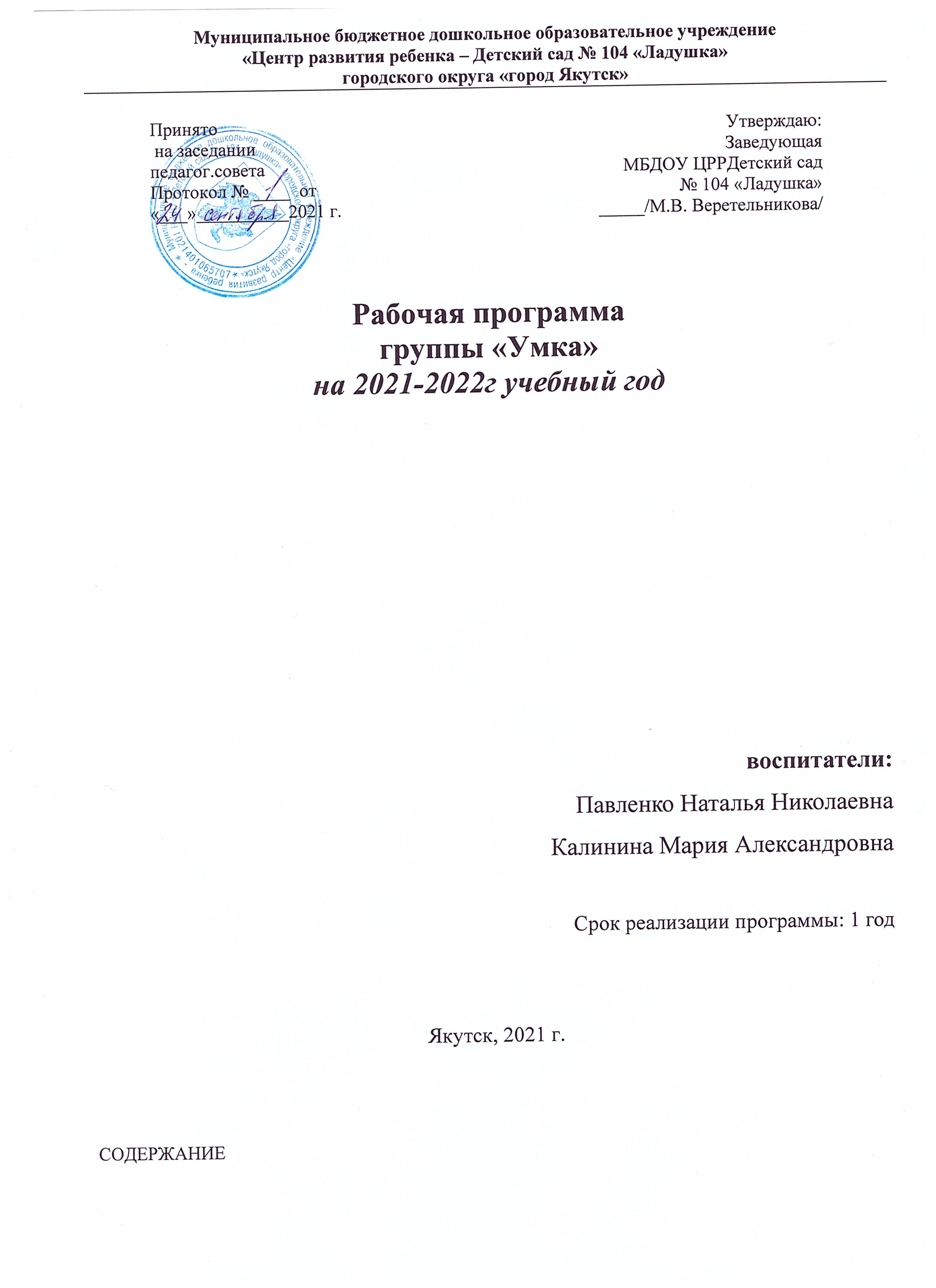 I. Целевой раздел1.  Пояснительная записка...................................................................2. Индивидуальные особенности детей подготовительной  группы «Умка»3.  Психолого-возрастные особенности детей от 6 до 7 лет4.Планируемые результаты освоения программы..........................5. Целевые ориентиры на этапе дошкольного детства6. Система оценки результатов освоения программыII. Содержательный раздел1.  Содержание психолого-педагогической работы по образовательным областям................................•	Образовательная область «Социально-коммуникативное развитие» ...........................................•	Образовательная область «Познавательное развитие» ...................................................................•	«Речевое развитие» .............................................................................................................................•	Образовательная область «Художественно-эстетическое развитие» ..............................................•	Образовательная область «Физическое развитие» ............................................................................Часть формируемая участниками образовательного процесса3. Реализация образовательных областей в парциальных и авторских программах4. Особенности организации образовательного процесса с учетом регионального компонента.5. Коррекционная инклюзивная педагогикаРекомендации педагога-психолога...................................................................................................Рекомендации логопеда.....................................................................................................................6. Взаимодействие воспитателей с родителями........................................................................................... 7. Рекомендуемая литература для чтения детям……………….................................................................III. Организационный разделОписание материально-технической базыОсобенности организации предметно-пространственной развивающей среды в группеОбеспеченность методическими материалами, средствами обучения и воспитания образовательных областей.Режим дняСетка НОДЦЕЛЕВОЙ РАЗДЕЛ1.1 Пояснительная записка	Настоящая рабочая программа разработана c учетом примерной основной общеобразовательной программы дошкольного образования «От рождения до школы». / Под ред.Н.Е.Вераксы,Т.С.Комаровой, М.А.Васильевой. Рабочая программа  рассчитана   на  2021/22г  учебный  год. 	Рабочая программа определяет содержание и организацию воспитательно-образовательного процесса для детей подготовительной группы.Цель: формирование общей культуры, развитие интеллектуальных и личностных качеств, формирование предпосылок учебной деятельности, обеспечивающих социальную успешность, создание условий, гарантирующих охрану и укрепление физического и социального здоровья детей, имеющих аллергические заболевания, формирование потребностей в общении родителей и детей. Исходя из поставленной цели, формируются следующие задачи:1.Укреплять физическое и психическое здоровье детей, развивать двигательную активность, воспитывать гигиеническую культуру, приобщать к ценностям здорового образа жизни, создание гипоаллергенной предметно – развивающей среды, организация сбалансированного диетического питания.2.Развивать гуманистическую направленность отношения детей к миру (социальному, природному, рукотворному), воспитывать культуру общения, доброжелательность и эмоциональную отзывчивость, дружеские взаимоотношения, стремление к сотрудничеству, взаимодействию со сверстниками и близкими взрослыми.3.Развивать познавательную активность, любознательность, стремление детей к исследованию и экспериментированию с предметами, материалами, природными объектами, умение вести наблюдение, сравнение, анализ, пользоваться схемами, моделями, обогащать кругозор детей, углублять и дифференцировать представления о мире.4.Развивать инициативу и самостоятельность детей в деятельности, общении и познании, (в играх, изобразительной, театральной, музыкальной, речевой, коммуникативной деятельности) в соответствии с интересами и склонностями дошкольников.5.Обогащать эстетические чувства и впечатления детей, интерес к искусству, музыке, художественной литературе, развивать речевую культуру, умение грамматически правильно, выразительно и связно передавать в речи свои мысли, стремиться к взаимопониманию в общении со взрослыми и сверстниками.6.Развивать стремление к школьному обучению, интерес к школе, к будущей новой социальной позиции школьника, обеспечивать становление полноценной готовности детей к обучению в школе.7.Развивать самосознание детей, воспитывать в детях уверенность, чувство собственного достоинства, стремление к социально одобряемым действиям и поступкам, радость взросления, понимания роста возможностей и достижений.8.Обогащать представления детей о жизни коренных народов жителей Якутии (якутов, эвенов, эвенков и др.) в художественной деятельности, социализации ,художественной литературе ,коммуникации.9.Способствовать общению в семье через коллективно-творческие дела, обучение детей и родителей полезному проведению свободного времени.Индивидуальные особенности детей подготовительной группы «Умка»Постоянно усиливающееся влияние отрицательных факторов окружающей среды на организм ребенка приводит к различным отклонениям в состоянии здоровья. За последние годы увеличилось число детей с аллергией. Это заболевание оказывает неблагоприятное влияние не только на здоровье ребенка, но и мешает нормальному психическому (эмоциональному) развитию, что в дальнейшем приводит к проблемам обучения в школе.Разработана нормативно-правовая база для осуществления деятельности – составлен договор “О взаимоотношениях между ДОУ и родителями”;– положение о приеме детей с аллергией;  Комплексная система оздоровления детей осуществляется в единстве с общеобразовательной деятельностью ДОУ. Она входит в целостный педагогический процесс, а также позволяет наиболее эффективно проводить оздоровительную работу с детьми.В группе 2 ребенка с аллергией, с первого дня приема детей-аллергиков составляется индивидуальное меню на каждого ребенка с учетом непереносимости продуктов. В конце месяца подсчитывается калораж по белкам, жирам, углеводам. Меню составляет диетсестра. Еду для детей-аллергиков готовят повара детского сада отдельно от основного меню.В группе нет растений вызывающих аллергическую реакцию, ковровых покрытий, мягких игрушек, предметов бытовой химии с резкими запахами. Проводится контроль над санитарно-гигиеническими условиями в группе: регулярное проветривание и влажная уборка. В месяц 1 раз проводится санитарный день.2. Психолого-возрастные, индивидуальные характеристики воспитанниковСтарший дошкольный возраст (с 6 до 7 лет)В сюжетно-ролевых играх дети подготовительной к школе группы начинают осваивать сложные взаимодействия людей, отражающие характерные значимые жизненные ситуации, например, свадьбу, рождение ребенка, болезнь, трудоустройство и т. д.Игровые действия детей становятся более сложными, обретают особый смысл, который не всегда открывается взрослому. Игровое пространство усложняется. В нем может быть несколько центров, каждый из которых поддерживает свою сюжетную линию. При этом дети способны отслеживать поведение партнеров по всему игровому пространству и менять свое поведение в зависимости от места в нем. Так, ребенок уже обращается к продавцу не просто как покупатель, а как покупатель-мама или покупатель-шофер и т. п. Исполнение роли акцентируется не только самой ролью, но и тем, в какой части игрового пространства эта роль воспроизводится. Например, исполняя роль водителя автобуса, ребенок командует пассажирами и подчиняется инспектору ГИБДД. Если логика игры требует появления новой роли, то ребенок может по ходу игры взять на себя новую роль, сохранив при этом роль, взятую ранее. Дети могут комментировать исполнение роли тем или иным участником игры.Образы из окружающей жизни и литературных произведений, пере- даваемые детьми в изобразительной деятельности, становятся сложнее. Рисунки приобретают более детализированный характер, обогащается их цветовая гамма. Более явными становятся различия между рисунками мальчиков и девочек. Мальчики охотно изображают технику, космос, военные действия и т. п. Девочки обычно рисуют женские образы: принцесс, балерин, моделей и т. д. Часто встречаются и бытовые сюжеты: мама и дочка, комната и т. д.Изображение человека становится еще более детализированным и пропорциональным. Появляются пальцы на руках, глаза, рот, нос, брови, подбородок. Одежда может быть украшена различными деталями.При правильном педагогическом подходе у дошкольников формируются художественно-творческие  способности  в изобразительной деятельности.К подготовительной к школе группе дети в значительной степени осваивают конструирование из строительного материала. Они свободно владеют обобщенными способами анализа как изображений, так и построек; не только анализируют основные конструктивные особенности различных деталей, но и определяют их форму на основе сходства со знакомыми им объемными предметами. Свободные постройки становятся симметричными и пропорциональными, их строительство осуществляется на основе зрительной ориентировки.Дети быстро и правильно подбирают необходимый материал. Они достаточно точно представляют себе последовательность, в которой будет осуществляться постройка, и материал, который понадобится для ее выполнения; способны выполнять различные по степени сложности постройки как по собственному замыслу, так и по условиям.В этом возрасте дети уже могут освоить сложные формы сложения из листа бумаги и придумывать собственные, но этому их нужно специально обучать. Данный вид деятельности не просто доступен детям — он важен для углубления их пространственных представлений.Усложняется конструирование из природного материала. Дошкольникам уже доступны целостные композиции по предварительному замыслу, которые могут передавать сложные отношения, включать фигуры людей и животных.У детей продолжает развиваться восприятие, однако они не всегда могут одновременно учитывать несколько различных признаков.Развивается образное мышление, однако воспроизведение метрических отношений затруднено. Это легко проверить, предложив детям воспроизвести на листе бумаги образец, на котором нарисованы девять точек, расположенных не на одной прямой. Как правило, дети не воспроизводят метрические отношения между точками: при наложении рисунков друг на друга точки детского рисунка не совпадают с точками образца.Продолжают развиваться навыки обобщения и рассуждения, но они в значительной степени ограничиваются наглядными признаками ситуации. Продолжает развиваться воображение, однако часто приходится констатировать снижение развития воображения в этом возрасте в сравнении со старшей группой. Это можно объяснить различными влияниями, в том числе и средств массовой информации, приводящими к   стереотипностидетских образов.Продолжает развиваться внимание дошкольников, оно становится произвольным. В некоторых видах деятельности время произвольного сосредоточения достигает 30 минут.У дошкольников продолжает развиваться речь: ее звуковая сторона, грамматический строй, лексика. Развивается связная речь. В высказываниях детей отражаются как расширяющийся словарь, так и характер обобщений, формирующихся в этом возрасте. Дети начинают активно употреблять обобщающие существительные, синонимы, антонимы, прилагательные и т. д. В результате правильно организованной образовательной работы у  детей развиваются диалогическая и некоторые виды монологической речи. В подготовительной к школе группе завершается дошкольный  возраст.Его основные достижения связаны с освоением мира вещей как предметов человеческой культуры; освоением форм позитивного общения с людьми; развитием половой идентификации, формированием позиции школьника. К концу дошкольного возраста ребенок обладает высоким уровнем познавательного и личностного развития, что позволяет ему в дальнейшемуспешно учиться в школе.Планируемые результаты освоения программы. Целевые ориентиры на этапе завершения дошкольного детства.• Ребенок овладевает основными культурными средствами, способами деятельности, проявляет инициативу и самостоятельность в разных видах  деятельности — игре,  общении, познавательно-исследовательскойдеятельности, конструировании и др.; способен выбирать себе род занятий, участников по совместной  деятельности.• Ребенок обладает установкой положительного отношения к миру, к разным видам труда, другим людям и самому себе, обладает чувством собственного достоинства; активно взаимодействует со сверстниками и взрослыми, участвует в совместных играх.• Способен договариваться, учитывать интересы и чувства других, со- переживать неудачам и радоваться успехам других, адекватно проявляет свои чувства, в том числе чувство веры в себя, старается разрешать конфликты. Умеет выражать и отстаивать свою позицию по разным вопросам.• Способен сотрудничать и выполнять как лидерские, так и исполнительские функции в совместной  деятельности.• Понимает, что все люди равны вне зависимости от их социального происхождения, этнической принадлежности, религиозных и других верований, их физических и психических особенностей.• Проявляет эмпатию по отношению к другим людям, готовность прийти на помощь тем, кто в этом нуждается.• Проявляет умение слышать других и стремление быть понятым другими.• Ребенок обладает развитым воображением, которое реализуется в разных видах деятельности, и прежде всего в игре; владеет разными формами и видами игры, различает условную и реальную ситуации; умеет подчиняться разным правилам и социальным нормам. Умеет распознавать различные ситуации и адекватно их оценивать.• Ребенок достаточно хорошо владеет устной речью, может выражать свои мысли и желания, использовать речь для выражения своих мыслей, чувств и желаний, построения речевого высказывания в ситуации общения, выделять звуки в словах, у ребенка складываются предпосылки грамотности.• У ребенка развита крупная и мелкая моторика; он подвижен, вынослив, владеет основными движениями, может контролировать свои движения и управлять ими.• Ребенок способен к волевым усилиям, может следовать социальным нормам поведения и правилам в разных видах деятельности, во взаимоотношениях со взрослыми и сверстниками, может соблюдать правила безопасного поведения и навыки личной гигиены.• Проявляет ответственность за начатое дело.• Ребенок проявляет любознательность, задает вопросы взрослым и сверстникам, интересуется причинно-следственными связями, пытается самостоятельно придумывать объяснения явлениям природы и поступкам людей; склонен наблюдать, экспериментировать. Обладает начальными знаниями о себе, о природном и социальном мире, в котором он живет; знаком с произведениями детской литературы, обладает элементарными представлениями из области живой природы, естествознания, математики,истории и т. п.; способен к принятию собственных решений, опираясь на свои знания и умения в различных видах деятельности.• Открыт новому, то есть проявляет стремления к получению знаний, положительной мотивации к дальнейшему обучению в школе, институте.• Проявляет уважение к жизни (в различных ее формах) и заботу об окружающей среде.• Эмоционально отзывается на красоту окружающего мира, произведения народного и профессионального искусства (музыку, танцы, театральную деятельность, изобразительную деятельность и т.  д.).• Проявляет патриотические чувства, ощущает гордость за свою страну, ее достижения, имеет представление о ее географическом разнообразии, многонациональности, важнейших исторических событиях.• Имеет первичные представления о себе, семье, традиционных семейных ценностях, включая традиционные гендерные ориентации, про- являет уважение к своему и противоположному полу.• Соблюдает элементарные общепринятые нормы, имеет первичные ценностные представления о том, «что такое хорошо и что такое плохо», стремится поступать хорошо; проявляет уважение к старшим и заботу о младших.• Имеет начальные представления о здоровом образе жизни. Воспринимает здоровый образ жизни как ценность.Содержательный разделСодержание психолого-педагогической работы по освоению детьмиОбразовательная область«Социально-коммуникативное развитие»Социализация, развитие общения, нравственное воспитаниеДостижение целей освоения первоначальных представлений социального характера и включения детей в систему социальных отношений, овладения конструктивными способами и средствами взаимодействия с окружающими людьми через решение следующих задач:-Усвоение норм и ценностей, принятых в обществе, воспитание моральных и нравственных качеств ребенка, формирование умения правильно оценивать свои поступки и поступки сверстников.-Развитие общения и взаимодействия ребенка с взрослыми и сверстниками, развитие социального и эмоционального интеллекта, эмоциональной отзывчивости, сопереживания, уважительного и доброжелательного отношения к окружающим.-Формирование готовности детей к совместной деятельности, развитие умения договариваться, самостоятельно разрешать конфликты со сверстниками.-Формирование образа Я, уважительного отношения и чувства принадлежности к своей семье и к сообществу детей и взрослых в организации; формирование гендерной, семейной принадлежности.-Развитие навыков самообслуживания; становление самостоятельности, целенаправленности и саморегуляции собственных действий.-Воспитание культурно-гигиенических навыков.-Формирование позитивных установок к различным видам труда и творчества, воспитание положительного отношения к труду, желания трудиться. Воспитание ценностного отношения к собственному труду, труду других людей и его результатам. Формирование умения ответственно относиться к порученному заданию (умение и желание доводить дело до конца, стремление сделать его хорошо).-Формирование первичных представлений о труде взрослых, его роли в обществе и жизни каждого человека.- Формирование первичных представлений о безопасном поведении в быту, социуме, природе. Воспитание осознанного отношения к выполнению правил безопасности.-Формирование осторожного и осмотрительного отношения к потенциально опасным для человека и окружающего мира природы ситуациям.-Формирование представлений о некоторых типичных опасных ситуациях и способах поведения в них.-Формирование элементарных представлений о правилах безопасности дорожного движения; воспитание осознанного отношения к необходимости выполнения этих правил.Социализация, развитие общения, нравственное воспитаниеВоспитывать дружеские взаимоотношения между детьми, развивать умение самостоятельно объединяться для совместной игры и труда, заниматься самостоятельно выбранным делом, договариваться, помогать друг  другу.Воспитывать организованность, дисциплинированность, коллективизм, уважение к старшим.Воспитывать заботливое отношение к малышам, пожилым людям; учить помогать им.Формировать такие качества, как сочувствие, отзывчивость, справедливость, скромность.Развивать волевые качества: умение ограничивать свои желания, выполнять установленные нормы поведения, в своих поступках следовать положительному примеру.Воспитывать уважительное отношение к окружающим. Формировать умение слушать собеседника, не перебивать без надобности. Формировать умение спокойно отстаивать свое мнение.Обогащать словарь формулами словесной вежливости (приветствие, прощание, просьбы, извинения).Расширять представления детей об их обязанностях, прежде всего в связи с подготовкой к школе. Формировать интерес к учебной деятельности и желание учиться в школе.Ребенок в семье и в обществеОбраз Я. Развивать представление о временной перспективе личности, об изменении позиции человека с возрастом (ребенок посещает детский сад, школьник учится, взрослый работает, пожилой человек передает свой опыт другим поколениям). Углублять представления ребенка о себе в прошлом, настоящем и будущем.Закреплять традиционные гендерные представления, продолжать развивать в мальчиках и девочках качества, свойственные их полу.Семья. Расширять представления детей об истории семьи в контексте истории родной страны (роль каждого поколения в разные периоды истории страны). Рассказывать детям о воинских наградах дедушек, бабушек, родителей.Закреплять знание домашнего адреса и телефона, имен и отчеств родителей, их профессий.Детский сад. Продолжать расширять представления о ближайшей окружающей среде (оформление помещений, участка детского сада, парка, сквера). Учить детей выделять радующие глаз компоненты окружающей среды (окраска стен, мебель, оформление участка и т. п.).Привлекать детей к созданию развивающей среды дошкольного учреждения (мини-музеев, выставок, библиотеки, конструкторских мастерских и др.); формировать умение эстетически оценивать окружающую среду, высказывать оценочные суждения, обосновывать свое мнение.Формировать у детей представления о себе как об активном члене коллектива: через участие в проектной деятельности, охватывающей детей младших возрастных групп и родителей; посильном участии в жизни дошкольного учреждения (адаптация младших дошкольников, подготовка к праздникам, выступлениям, соревнованиям в детском саду и за его пределами и др.).Самообслуживание, самостоятельность, трудовое воспитаниеКультурно-гигиенические навыки. Воспитывать  привычку  быстро  и правильно умываться, насухо вытираться, пользуясь индивидуальным полотенцем, правильно чистить зубы, полоскать рот после еды, пользоваться носовым платком и расческой.Закреплять умения детей аккуратно пользоваться столовыми приборами; правильно вести себя за столом; обращаться с просьбой, благодарить.Закреплять умение следить за чистотой одежды и обуви, замечать и устранять непорядок в своем внешнем виде, тактично сообщать товарищу о необходимости что-то поправить в костюме, прическе.Самообслуживание. Закреплять умение самостоятельно и быстро одеваться и раздеваться, складывать в шкаф одежду, ставить на место обувь, сушить при необходимости мокрые вещи, ухаживать за обувью (мыть, протирать, чистить).Закреплять умение самостоятельно, быстро и аккуратно убирать за собой постель после сна.Закреплять умение самостоятельно и своевременно готовить матери- алы и пособия к занятию, без напоминания убирать свое рабочее место.Общественно-полезный труд. Продолжать формировать трудовые умения и навыки, воспитывать трудолюбие. Приучать детей старательно, аккуратно выполнять поручения, беречь материалы и предметы, убирать их на место после работы.Воспитывать желание участвовать в совместной трудовой деятельности наравне со всеми, стремление быть полезными окружающим, радоваться результатам коллективного труда. Развивать умение самостоятельно объединяться для совместной игры и труда, оказывать друг другу помощь.Закреплять умение планировать трудовую деятельность, отбирать необходимые материалы, делать несложные заготовки.Продолжать учить детей поддерживать порядок в группе и на участке: протирать и мыть игрушки, строительный материал, вместе с воспитателем ремонтировать книги, игрушки (в том числе книги и игрушки воспитанников младших групп детского сада).Продолжать учить самостоятельно наводить порядок на участке детского сада: подметать и очищать дорожки от мусора, зимой — от снега, поливать песок в песочнице; украшать участок к праздникам.Приучать детей добросовестно выполнять обязанности дежурных по столовой: полностью сервировать столы и вытирать их после еды, подметать пол. Прививать интерес к учебной деятельности и желание учиться в школе.Формировать навыки учебной деятельности (умение внимательно слушать воспитателя, действовать по предложенному им плану, а также самостоятельно планировать свои действия, выполнять поставленную задачу, правильно оценивать результаты своей  деятельности).Труд в природе. Закреплять умение самостоятельно и ответственно выполнять обязанности дежурного в уголке природы: поливать комнатные растения, рыхлить почву, мыть кормушки, готовить корм для рыб, птиц, морских свинок и т. п.Прививать детям интерес к труду в природе, привлекать их к посильному участию: осенью — к уборке овощей с огорода, сбору семян, выкапыванию луковиц, клубней цветов, перекапыванию грядок, пересаживанию цветущих растений из грунта в уголок природы; зимой — к сгребанию снега к стволам деревьев и кустарникам, выращиванию зеленого корма для птиц и животных (обитателей уголка природы), посадке корнеплодов, выращиванию с помощью воспитателя цветов к праздникам; весной— к перекапыванию земли на огороде и в цветнике, к посеву семян (овощей, цветов), высадке рассады; летом — к участию в рыхлении почвы, прополке и окучивании, поливе грядок и клумб.Уважение к труду взрослых. Расширять представления о труде взрослых, о значении их труда для общества. Воспитывать уважение к людям труда. Продолжать знакомить детей с профессиями, связанными со спецификой родного города (поселка).Развивать интерес к различным профессиям, в частности к профессиям родителей и месту их работы.Формирование основ безопасности.Безопасное поведение в природе. Формировать основы экологической культуры.Продолжать знакомить с правилами поведения на природе. Знакомить с Красной книгой, с отдельными представителями  животного и растительного мира, занесенными в нее.Уточнять и расширять представления о таких явлениях природы, как гроза, гром, молния, радуга, ураган, знакомить с правилами поведения человека в этих условиях.Безопасность на дорогах. Систематизировать знания детей об устройстве улицы, о дорожном движении. Знакомить с понятиями «площадь»,«бульвар»,  «проспект».Продолжать знакомить с дорожными знаками — предупреждающими, запрещающими и информационно-указательными.Подводить детей к осознанию необходимости соблюдать правила дорожного движения.Расширять представления детей о работе ГИБДД.Воспитывать культуру поведения на улице и в общественном транспорте. Развивать свободную ориентировку в пределах ближайшей к детскому саду местности. Формировать умение находить дорогу из дома в детскийсад на схеме местности.Безопасность собственной  жизнедеятельности. Формировать у детей представления о том, что полезные и необходимые бытовые предметы при неумелом обращении могут причинить вред и стать причиной беды (электроприборы, газовая плита, инструменты и бытовые предметы). Закреплять правила безопасного обращения с бытовыми предметами.Закреплять правила безопасного поведения во время игр в разное время года (купание в водоемах, катание на велосипеде, катание на санках, коньках, лыжах и др.).Подвести детей к пониманию необходимости соблюдать меры предосторожности, учить оценивать свои возможности по преодолению опасности. Формировать у детей навыки поведения в ситуациях: «Один дома»,«Потерялся», «Заблудился». Формировать умение обращаться за помощью к взрослым.Расширять знания детей о работе МЧС, пожарной службы, службы скорой помощи. Уточнять знания о работе пожарных, правилах поведения при пожаре. Закреплять знания о том, что в случае необходимости взрослые звонят по телефонам «01», «02», «03».Закреплять умение называть свое имя, фамилию, возраст, домашний адрес, телефон.Образовательная область «Познавательное развитие»Цель: Развивать у детей познавательных интересов, интеллекта.Задачи: 	- Формирование элементарных математических представлений, первичных представлений об основных свойствах и отношениях объектов окружающего мира: форме, цвете, размере, количестве, числе, части и целом, пространстве и времени.-Развитие познавательных интересов детей, расширение опыта ориентировки в окружающем, сенсорное развитие, развитие любознательности и познавательной мотивации; формирование познавательных действий, становление сознания; развитие воображения и творческой активности; формирование первичных представлений об объектах окружающего мира, о свойствах и отношениях объектов окружающего мира (форме, цвете, размере, материале, звучании, ритме, темпе, причинах и следствиях и др.).-Развитие восприятия, внимания, памяти, наблюдательности, способности анализировать, сравнивать, выделять характерные, существенные признаки предметов и явлений окружающего мира; умения устанавливать простейшие связи между предметами и явлениями, делать простейшие обобщения.-Ознакомление с предметным миром (название, функция, назначение, свойства и качества предмета); восприятие предмета как творения человеческой мысли и результата труда.-Формирование первичных представлений о многообразии предметного окружения; о том, что человек создает предметное окружение, изменяет и совершенствует его для себя и других людей, делая жизнь более удобной и комфортной. Развитие умения устанавливать причинно-следственные связи между миром предметов и природным миром.- Ознакомление с окружающим социальным миром, расширение кругозора детей, формирование целостной картины мира. Формирование первичных представлений о малой родине и Отечестве, представлений о социокультурных ценностях нашего народа, об отечественных традициях и праздниках. Формирование гражданской принадлежности; воспитание любви к Родине, гордости за ее достижения, патриотических чувств. Формирование элементарных представлений о планете Земля как общем доме людей, о многообразии стран и народов мира.- Ознакомление с природой и природными явлениями. Развитие умения устанавливать причинно-следственные связи между природными явлениями. Формирование первичных представлений о природном многообразии планеты Земля. Формирование элементарных экологических представлений. Формирование понимания того, что человек — часть природы, что он должен беречь, охранять и защищать ее, что в природе все взаимосвязано, что жизнь человека на Земле во многом зависит от окружающей среды. Воспитание умения правильно вести себя в природе. Воспитание любви к природе, желания беречь ее.Формирование элементарных математических представлений.Количество и счет. Развивать общие представления о множестве: умение формировать множества по заданным основаниям, видеть составные части множества, в которых предметы отличаются определенными признаками.Упражнять в объединении, дополнении множеств, удалении из множества части или отдельных его частей. Устанавливать отношения между отдельными частями множества, а также целым множеством и каждой его частью на основе счета, составления пар предметов или соединения предметов стрелками.Совершенствовать навыки количественного и порядкового счета в пределах 10. Познакомить со счетом в пределах 20 без операций над числами.Знакомить с числами второго десятка.Закреплять понимание отношений между числами натурального ряда (7 больше 6 на 1, а 6 меньше 7 на 1), умение увеличивать и уменьшать каждое число на 1 (в пределах 10).Учить называть числа в прямом и обратном порядке (устный счет), последующее и предыдущее число к названному или обозначенному цифрой, определять пропущенное число.Знакомить с составом чисел в пределах 10.Учить раскладывать число на два меньших и составлять из двух меньших большее (в пределах 10, на наглядной основе).Познакомить с монетами достоинством 1, 5, 10 копеек, 1, 2, 5, 10 рублей (различение, набор и размен монет).Учить на наглядной основе составлять и решать простые арифметические задачи на сложение (к большему прибавляется меньшее) и на вычитание (вычитаемое меньше остатка); при решении задач пользоваться знаками действий: плюс (+), минус (–) и знаком отношения равно (=).Величина. Учить считать по заданной мере, когда за единицу счета принимается не один, а несколько предметов или часть предмета.Делить предмет на 2–8 и более равных частей путем сгибания предмета (бумаги, ткани и др.), а также используя условную меру; правильно обозначать части целого (половина, одна часть из двух (одна вторая), две части из четырех (две четвертых) и т. д.); устанавливать соотношение целого и части, размера частей; находить части целого и целое по известным частям.Формировать у детей первоначальные измерительные умения. Учить измерять длину, ширину, высоту предметов (отрезки прямых линий) с по- мощью условной меры (бумаги в клетку).Учить детей измерять объем жидких и сыпучих веществ с помощью условной меры.Дать представления о весе предметов и способах его измерения. Сравнивать вес предметов (тяжелее— легче) путем взвешивания их на ладонях. Познакомить с весами.Развивать представление о том, что результат измерения (длины, веса, объема предметов) зависит от величины условной меры.Форма. Уточнить знание известных геометрических фигур, их эле- ментов (вершины, углы, стороны) и некоторых их свойств.Дать представление о многоугольнике (на примере треугольника и четырехугольника), о прямой линии, отрезке прямой1.Учить распознавать фигуры независимо от их пространственного положения, изображать, располагать на плоскости, упорядочивать по размерам, классифицировать, группировать по цвету, форме, размерам.Моделировать геометрические фигуры; составлять из нескольких треугольников один многоугольник, из нескольких маленьких квадратов — один большой прямоугольник; из частей круга — круг, из четырех отрезков — четырехугольник, из двух коротких отрезков — один длинный и т. д.; конструировать фигуры по словесному описанию и перечислению их характерных свойств; составлять тематические композиции из фигур по  собственному замыслу.Анализировать форму предметов в целом и отдельных их частей; воссоздавать сложные по форме предметы из отдельных частей по контурным образцам, по описанию, представлению.Ориентировка в пространстве. Учить ориентироваться на ограниченной территории (лист бумаги, учебная доска, страница тетради, книги и т. д.); располагать предметы и их изображения в указанном направлении, отражать в речи их пространственное расположение (вверху, внизу, выше, ниже, слева, справа, левее, правее, в левом верхнем (правом нижнем) углу, перед, за, между, рядом и др.).Познакомить с планом, схемой, маршрутом, картой.Развивать способность к моделированию пространственных отношений между объектами в виде рисунка, плана, схемы.Учить «читать» простейшую графическую информацию, обозначающую пространственные отношения объектов и направление их движения в пространстве: слева направо, справа налево, снизу вверх, сверху вниз; самостоятельно передвигаться в пространстве, ориентируясь на условные обозначения (знаки и символы).Ориентировка во времени. Дать детям элементарные представления о времени: его текучести, периодичности, необратимости, последовательности всех дней недели, месяцев, времен года.Учить пользоваться в речи понятиями: «сначала», «потом», «до», «после», «раньше», «позже», «в одно и то же время».Развивать «чувство времени», умение беречь время, регулировать свою деятельность в соответствии со временем; различать длительность отдельных временных интервалов (1 минута, 10 минут, 1 час).Учить определять время по часам с точностью до 1 часа.Развитие познавательно- исследовательской деятельностиПознавательно-исследовательская деятельность. Совершенствовать характер и содержание обобщенных способов исследования объектов с помощью специально созданной системы сенсорных эталонов и перцептивных действий, осуществлять их оптимальный выбор в соответствии с познавательной задачей.Создавать условия для самостоятельного установления связей и от- ношений между системами объектов и явлений с применением различных средств. Совершенствовать характер действий экспериментального характера, направленных на выявление скрытых свойств объектов.Совершенствовать умение определять способ получения необходимой информации в соответствии с условиями и целями  деятельности.Развивать умение самостоятельно действовать в соответствии с предлагаемым алгоритмом; ставить цель, составлять соответствующий собственный алгоритм; обнаруживать несоответствие результата и цели; корректировать свою деятельность. Учить детей самостоятельно составлять модели и использовать  их в познавательно-исследовательской  деятельности.Сенсорное развитие. Развивать зрение, слух, обоняние, осязание, вкус, сенсомоторные способности.Совершенствовать координацию руки и глаза; развивать мелкую моторику рук в разнообразных видах деятельности.Развивать умение созерцать предметы, явления (всматриваться, вслушиваться), направляя внимание на более тонкое различение их  качеств.Учить выделять в процессе восприятия несколько качеств предметов; сравнивать предметы по форме, величине, строению, положению в пространстве, цвету; выделять характерные детали, красивые сочетания цветов и оттенков, различные звуки (музыкальные, природные и др.).Развивать умение классифицировать предметы по общим качествам (форме, величине, строению, цвету).Закреплять знания детей о хроматических и ахроматических  цветах.Проектная деятельность. Развивать проектную деятельность всех типов  (исследовательскую,  творческую, нормативную).В исследовательской проектной деятельности формировать умение уделять внимание анализу эффективности источников информации. Поощрять обсуждение проекта в кругу сверстников.Содействовать творческой проектной деятельности индивидуального и группового характера.В работе над нормативными проектами поощрять обсуждение детьми соответствующих этим проектам ситуаций и отрицательных последствий, которые могут возникнуть при нарушении установленных норм.Помогать детям в символическом отображении ситуации, проживании ее основных смыслов и выражении их в образной форме.Дидактические игры. Продолжать учить детей играть в различные дидактические игры (лото, мозаика, бирюльки и др.). Развивать умение организовывать игры, исполнять роль ведущего.Учить согласовывать свои действия с действиями ведущего и других участников игры.Развивать в игре сообразительность, умение самостоятельно решать поставленную задачу.Привлекать детей к созданию некоторых дидактических игр («Шумелки», «Шуршалки» и т. д.). Развивать и закреплять сенсорные способности.Содействовать проявлению и развитию в игре необходимых для подготовки к школе качеств: произвольного поведения, ассоциативно-образного и логического мышления, воображения, познавательной активности.Ознакомление с предметным окружениемПродолжать расширять и уточнять представления детей о предметном мире. Обогащать представления о видах транспорта (наземный, подземный, воздушный, водный). Формировать представления о предметах, облегчающих труд людей на производстве (компьютер, роботы, станки и т. д.); об объектах, создающих комфорт и уют в помещении и на улице. Побуждать детей к пониманию того, что человек изменяет предметы, совершенствует их для себя и других людей, делая жизнь более удобной и комфортной. Расширять представления детей об истории создания предметов.Вызывать чувство восхищения совершенством рукотворных предметов и объектов природы. Формировать понимание того, что не дала человеку природа, он создал себе сам (нет крыльев, он создал самолет; нет огромного роста, он создал кран, лестницу и т. п.). Способствовать восприятию предметного окружения как творения человеческой мысли.Углублять представления о существенных характеристиках предметов, о свойствах и качествах различных материалов. Рассказывать, что материалы добывают и производят (дерево, металл, ткань) и подводить к пониманию роли взрослого человека.Побуждать применять разнообразные способы обследования предметов (наложение, приложение, сравнение по количеству и т. д.).Продолжать знакомить с библиотеками,  музеями.Углублять представления детей о дальнейшем обучении, формировать элементарные знания о специфике школы, колледжа, вуза (по возможности посетить школу, познакомиться с учителями и учениками и т. д.).Расширять осведомленность детей в сферах человеческой деятельности (наука, искусство, производство и сфера услуг, сельское хозяйство), представления об их значимости для жизни ребенка, его семьи, детского сада и общества в целом.Через экспериментирование и практическую деятельность дать детям возможность познакомиться с элементами профессиональной деятельности в каждой из перечисленных областей (провести и объяснить простейшие эксперименты с водой, воздухом, магнитом; создать коллективное панно или рисунок, приготовить что-либо; помочь собрать на прогулку младшую группу; вырастить съедобное растение, ухаживать за домашними животными). Продолжать расширять представления о людях разных профессий.Представлять детям целостный взгляд на человека труда: ответственность, аккуратность, добросовестность, ручная умелость помогают создавать разные материальные и духовные ценности.Расширять представления об элементах экономики (деньги, их история, значение для общества, бюджет семьи, разные уровни обеспеченности людей, необходимость помощи менее обеспеченным людям, благотворительность). Расширять представления о родном крае. Продолжать знакомить с достопримечательностями региона, в котором живут дети. Углублять и уточнять представления о Родине— России. Поощрять интерес детей к событиям, происходящим в стране, воспитывать чувство гордости за ее достижения. Закреплять знания о флаге, гербе и гимне России (гимн исполняется во время праздника или другого торжественного события; когда звучит гимн, все встают, а мужчины и мальчики снимают головные уборы). Развивать представления о том, что Российская Федерация (Россия) — огромная, многонациональная страна. Расширять представления о Москве— главном городе, столице России. Расширять знания о государственных праздниках.Рассказывать детям о Ю. А. Гагарине и других героях космоса. Углублять знания о Российской армии.Формировать элементарные представления об эволюции Земли (возникновение Земли, эволюция растительного и животного мира), месте человека в природном и социальном мире, происхождении и биологической обоснованности различных рас.Формировать элементарные представления об истории человечества через знакомство с произведениями искусства (живопись, скульптура, мифы и легенды народов мира), игру и продуктивные виды деятельности. Рассказывать детям о том, что Земля — наш общий дом, на Земле много разных стран; о том, как важно жить в мире со всеми народами, знать и уважать их культуру, обычаи и традиции.Расширять представления о своей принадлежности к человеческому сообществу, о детстве ребят в других странах, о правах детей в мире (Декларация прав ребенка), об отечественных и международных организациях, занимающихся соблюдением прав ребенка (органы опеки, ЮНЕСКО и др.). Формировать элементарные представления о свободе личности как достижении человечества.Расширять представления о родном крае. Продолжать знакомить с достопримечательностями региона, в котором живут дети.Нa основе расширения знаний об окружающем воспитывать патриотические и интернациональные чувства, любовь к Родине. Углублять и уточнять представления о Родине— России. Поощрять интерес детей к событиям, про- исходящим в стране, воспитывать чувство гордости за ее достижения.Закреплять знания о флаге, гербе и гимне России (гимн исполняется во время праздника или другого торжественного события; когда звучит гимн, все встают, а мужчины и мальчики снимают головные уборы).Развивать представления о том, что Российская Федерация (Россия) — огромная, многонациональная страна. Воспитывать уважение  к людям разных национальностей и их обычаям.Расширять представления о Москве— главном городе, столице России.Расширять знания о государственных праздниках. Рассказывать детям о Ю. А. Гагарине и других героях космоса.Углублять знания о Российской армии. Воспитывать уважение к защитникам Отечества, к памяти павших бойцов (возлагать с детьми цветы к обелискам, памятникам и т. д.).Ознакомление с миром природыРасширять и уточнять представления детей о деревьях, кустарниках, травянистых растениях; растениях луга, сада,  леса.Конкретизировать представления детей об условиях жизни комнатных растений. Знакомить со способами их вегетативного размножения (черенками, листьями, усами). Продолжать учить детей устанавливать связи между состоянием растения и условиями окружающей среды. Расширять представления о лекарственных растениях (подорожник, крапива и др.).Расширять и систематизировать знания о домашних, зимующих и перелетных птицах; домашних животных и обитателях уголка природы.Дать детям более полные представления о диких животных и особенностях их приспособления к окружающей среде.Расширять знания детей о млекопитающих, земноводных и пресмыкающихся. Расширять представления о насекомых. Знакомить с особенностями их жизни (муравьи, пчелы, осы живут большими семьями, муравьи— в муравейниках, пчелы — в дуплах, ульях). Знакомить с некоторыми формами защиты земноводных и пресмыкающихся от врагов (например, уж отпугивает врагов шипением и т. п.).Учить различать по внешнему виду и правильно называть бабочек (капустница, крапивница, павлиний глаз и др.) и жуков (божья коровка, жужелица и др.). Учить сравнивать насекомых по способу передвижения (летают, прыгают, ползают).Развивать интерес к родному краю. Воспитывать уважение к труду сельских жителей (земледельцев, механизаторов, лесничих и др.).Учить обобщать и систематизировать представления о временах года.Формировать представления о переходе веществ из твердого состояния в жидкое и наоборот. Наблюдать такие явления природы, как иней, град, туман, дождь.Закреплять умение передавать свое отношение к природе в рассказах и продуктивных видах деятельности. Объяснить, что в природе все взаимосвязано. Учить устанавливать причинно-следственные связи между природными явлениями (если исчезнут насекомые — опылители растений, то растения не дадут семян др.).Подвести детей к пониманию того, что жизнь человека на Земле во многом зависит от окружающей среды: чистые воздух, вода, лес, почва благоприятно сказываются на здоровье и жизни человека.Закреплять умение правильно вести себя в природе (любоваться красотой природы, наблюдать за растениями и животными, не нанося им вред).Оформлять альбомы о временах года: подбирать картинки, фотографии, детские рисунки и рассказы.Сезонные наблюденияОсень. Закреплять знания детей о том, что сентябрь— первый осенний месяц. Учить замечать приметы осени (похолодало; земля от заморозков стала твердой; заледенели лужи; листопад; иней на почве).Показать обрезку кустарников, рассказать, для чего это делают. Привлекать к высаживанию садовых растений (настурция, астры) в горшки.Учить собирать природный материал (семена, шишки, желуди, листья) для изготовления поделок.Зима. Обогащать представления детей о сезонных изменениях в при- роде (самые короткие дни и длинные ночи, холодно, мороз, гололед и т. д.).Обращать внимание детей на то, что на некоторых деревьях долго сохраняются плоды (на рябине, ели и т. д.). Объяснить, что это корм для птиц. Учить определять свойства снега (холодный, пушистый,  рассыпается,липкий и др.; из влажного, тяжелого снега лучше делать постройки).Учить детей замечать, что в феврале погода меняется (то светит солнце, то дует ветер, то идет снег, на крышах домов появляются сосульки).Рассказать, что 22 декабря — самый короткий день в году. Привлекать к посадке семян овса для птиц.Весна. Расширять представления дошкольников о весенних изменениях в природе (чаще светит солнце, зацветают подснежники; распускаются почки на деревьях и кустарниках, начинается ледоход; пробуждаются травяные лягушки, жабы, ящерицы; птицы вьют гнезда; вылетают бабочки-крапивницы;  появляются  муравьи).Познакомить с термометром (столбик с ртутью может быстро подниматься и опускаться, в зависимости от того, где он находится — в тени или на солнце).Наблюдать, как высаживают, обрезают деревья и кустарники. Учить замечать изменения в уголке природы (комнатные растения на-чинают давать новые листочки, зацветают и т. д.); пересаживать комнатные растения, в том числе способом черенкования. Учить детей выращивать цветы (тюльпаны) к Международному женскому  дню.Знакомить детей с народными приметами: «Длинные сосульки— к долгой весне», «Если весной летит много паутины, лето будет жаркое» и т. п.Лето. Уточнять представления детей об изменениях, происходящих в природе (самые длинные дни и короткие ночи, тепло, жарко; бывают ливневые дожди, грозы, радуга). Объяснить, что летом наиболее благо- приятные условия для роста растений: растут, цветут и плодоносят.Знакомить с народными приметами: «Радуга от дождя стоит долго — к ненастью, скоро исчезнет — к ясной погоде», «Вечером комары летают густым роем — быть теплу», «Появились опята — лето кончилось».Рассказать о том, что 22 июня — день летнего солнцестояния (самый долгий день в году: с этого дня ночь удлиняется, а день идет на убыль).Знакомить с трудом людей на полях, в садах и огородах. Воспитывать желание помогать взрослым.Образовательная область«Речевое развитие»Цель: -Развивать коммуникативную функцию речи, выражать в речи свои чувства, эмоции отношения к окружающему миру.Задачи: -Развитие свободного общения с взрослыми и детьми, овладение конструктивными способами и средствами взаимодействия с окружающими.-Развитие всех компонентов устной речи детей: грамматического строя речи, связной речи — диалогической и монологической форм; формирование словаря, воспитание звуковой культуры речи.-Практическое овладение воспитанниками нормами речи.-Воспитание интереса и любви к чтению; развитие литературной речи.-Воспитание желания и умения слушать художественные произведения, следить за развитием действия.Развитие речиРазвивающая речевая среда. Способствовать развитию речи как средства общения. Давать детям разнообразные поручения, которые дадут им возможность общаться со сверстниками и взрослыми («Загляни в раздевалку и расскажи мне, кто пришел», «Узнай у тети  Оли  и расскажи мне...», «Предупреди Митю... Что ты сказал Мите? И что он тебе ответил?»). Добиваться того, чтобы к концу третьего года жизни речь стала полноценным средством общения детей друг с другом.Предлагать для самостоятельного рассматривания картинки, книги, игрушки в качестве наглядного материала для общения детей друг с другом учиться играть, какие мультфильмы готовы смотреть повторно и почему, какие рассказы (о чем) предпочитают слушать и т. п.Опираясь на опыт детей и учитывая их предпочтения, подбирать наглядные материалы для самостоятельного восприятия с последующим обсуждением с воспитателем и  сверстниками.Уточнять высказывания детей, помогать им более точно характеризовать объект, ситуацию; учить высказывать предположения и делать простейшие выводы, излагать свои мысли понятно для окружающих.Продолжать формировать умение отстаивать свою точку зрения. Помогать осваивать формы речевого  этикета.Продолжать содержательно, эмоционально рассказывать детям об интересных фактах и событиях.Приучать детей к самостоятельности  суждений.Формирование словаря. Продолжать работу по обогащению бытового, природоведческого, обществоведческого словаря детей.Побуждать детей интересоваться смыслом   слова.Совершенствовать умение использовать разные части речи в точном соответствии с их значением и целью высказывания.Помогать детям осваивать выразительные средства языка.Звуковая культура речи. Совершенствовать умение различать на слух и в произношении все звуки родного языка. Отрабатывать дикцию: учить детей внятно и отчетливо произносить слова и словосочетания с естественными интонациями.Совершенствовать фонематический слух: учить называть слова с определенным звуком, находить слова с этим звуком в предложении, определять место звука в слове.Отрабатывать интонационную выразительность речи.Грамматический строй речи. Продолжать упражнять детей в согласовании слов в предложении.Совершенствовать умение образовывать (по образцу) однокоренные слова, существительные с суффиксами, глаголы с приставками, прилагательные в сравнительной и превосходной степени.Помогать правильно строить сложноподчиненные предложения, использовать языковые средства для соединения их частей (чтобы, когда, потому что, если, если бы и т. д.).Связная речь. Продолжать совершенствовать диалогическую и моно- логическую формы речи.Формировать умение вести диалог между воспитателем и ребенком, между детьми; учить быть доброжелательными и корректными собеседниками, воспитывать культуру речевого общения.Продолжать учить содержательно и выразительно пересказывать литературные тексты, драматизировать их.Совершенствовать умение составлять рассказы о предметах, о содержании картины, по набору картинок с последовательно развивающимся действием. Помогать составлять план рассказа и придерживаться его.Развивать умение составлять рассказы из личного опыта.Продолжать совершенствовать умение сочинять короткие сказки на заданную тему.Подготовка к обучению грамоте. Дать представления о предложении (без  грамматического определения).Упражнять в составлении предложений, членении простых предложений (без союзов и предлогов) на слова с указанием их последовательности.Учить детей делить двусложные и трехсложные слова с открытыми слогами (на-ша Ма-ша, ма-ли-на, бе-ре-за) на части.Учить составлять слова из слогов (устно).Учить выделять последовательность звуков в простых словах.Приобщение к художественной литературе.Продолжать развивать интерес детей к художественной литературе. Пополнять литературный багаж сказками, рассказами, стихотворениями, загадками,  считалками, скороговорками.Воспитывать читателя, способного испытывать сострадание и сочувствие к героям книги, отождествлять себя с полюбившимся персонажем. Развивать у детей чувство юмора.Обращать внимание детей на выразительные средства (образные слова и выражения, эпитеты, сравнения); помогать почувствовать красоту и выразительность языка произведения; прививать чуткость к поэтическому слову. Продолжать совершенствовать художественно-речевые исполнительские навыки детей при чтении стихотворений, в драматизациях (эмоциональность исполнения, естественность поведения, умение интонацией, жестом, мимикой передать свое отношение к  содержаниюлитературной фразы).Помогать детям объяснять основные различия между литературными жанрами: сказкой, рассказом, стихотворением.Продолжать знакомить детей с иллюстрациями известных   художников.Образовательная область «Художественно-эстетическое»Приобщение к искусству.Достижение целей формирования интереса к эстетической стороне окружающей действительности, удовлетворение потребности детей в самовыражении, развития музыкальности детей, способности эмоционально воспринимать музыку через решение следующих задач:Формирование интереса к эстетической стороне окружающей действительности, эстетического отношения к предметам и явлениям окружающего мира, произведениям искусства; воспитание интереса к художественно- творческой деятельности.Развитие эстетических чувств детей, художественного восприятия, образных представлений, воображения, художественно-творческих способностей.Развитие детского художественного творчества, интереса к самостоятельной творческой деятельности (изобразительной, конструктивно-модельной, музыкальной и др.); удовлетворение потребности детей в самовыражении.Приобщение к искусству. Развитие эмоциональной восприимчивости, эмоционального отклика на литературные и музыкальные произведения, красоту окружающего мира, произведения искусства.Приобщение детей к народному и профессиональному искусству (словесному, музыкальному, изобразительному, театральному, к архитектуре) через ознакомление с лучшими образцами отечественного и мирового искусства; воспитание умения понимать содержание произведений искусства.Формирование элементарных представлений о видах и жанрах искусства, средствах выразительности в различных видах искусства.Изобразительная деятельность. Развитие интереса к различным видам изобразительной деятельности; совершенствование умений в ри- совании, лепке, аппликации, прикладном творчестве.Воспитание эмоциональной отзывчивости при восприятии произведений изобразительного искусства.Воспитание желания и умения взаимодействовать со сверстниками при создании коллективных работ.Конструктивно-модельная деятельность. Приобщение к конструированию; развитие интереса к конструктивной деятельности, знакомство с различными видами конструкторов.Воспитание умения работать коллективно, объединять свои поделки в соответствии с общим замыслом, договариваться, кто какую часть работы будет выполнять.Музыкальная деятельность. Приобщение к музыкальному искусству; развитие предпосылок ценностно-смыслового восприятия и понимания музыкального искусства; формирование основ музыкальной культуры, ознакомление с элементарными музыкальными понятиями, жанрами; воспитание эмоциональной отзывчивости при восприятии музыкальных произведений.Развитие музыкальных способностей: поэтического и музыкального слуха, чувства ритма, музыкальной памяти; формирование песенного, музыкального вкуса.Воспитание интереса к музыкально-художественной деятельности, совершенствование умений в этом виде  деятельности.Развитие детского музыкально-художественного творчества, реализация самостоятельной творческой деятельности детей; удовлетворение потребности в самовыражении.Приобщение к искусству.Развивать эстетическое восприятие, чувство ритма, художественный вкус, эстетическое отношение к окружающему, к искусству и художественной деятельности.Формировать интерес к классическому и народному искусству (музыке, изобразительному искусству, литературе,  архитектуре).Формировать основы художественной культуры. Развивать интерес к искусству. Закреплять знания об искусстве как виде творческой деятельности людей, о видах искусства (декоративно-прикладное, изобразительное искусство, литература, музыка, архитектура, театр, танец, кино, цирк). Расширять знания детей об изобразительном искусстве, развивать художественное восприятие произведений изобразительного искусства. Продолжать знакомить детей с произведениями живописи: И. Шишкин («Рожь», «Утро в сосновом лесу»), И. Левитан («Золотая осень», «Март», «Весна. Большая вода»), А. Саврасов («Грачи прилетели»), А. Пластов («Полдень», «Летом», «Сенокос»), В. Васнецов(«Аленушка», «Богатыри», «Иван-царевич на Сером волке») и др.Обогащать представления о скульптуре малых форм, выделяя об- разные средства выразительности (форму, пропорции, цвет, характерные детали, позы, движения и др.).Расширять представления о художниках— иллюстраторах детской книги (И. Билибин, Ю. Васнецов, В. Конашевич, В. Лебедев, Т. Маврина, Е. Чарушин и др.).Продолжать знакомить с народным декоративно-прикладным искусством (гжельская, хохломская, жостовская, мезенская роспись), с керамическими изделиями, народными игрушками.Продолжать знакомить с архитектурой, закреплять и обогащать знания детей о том, что существуют здания различного назначения (жилые дома, магазины, кинотеатры, детские сады, школы и др.).Развивать умение выделять сходство и различия архитектурных сооружений одинакового назначения. Формировать умение выделять одинаковые части конструкции и особенности деталей.Познакомить со спецификой храмовой архитектуры: купол, арки, аркатурный поясок по периметру здания, барабан (круглая часть под куполом) и т. д. Знакомить с архитектурой с опорой на региональные особенности местности, в которой живут дети. Рассказать детям о том, что, как и в каждом виде искусства, в архитектуре есть памятники, которые известны во всем мире: в России это Кремль, собор Василия Блаженного, Зимний дворец, Исаакиевский собор, Петергоф, памятники Золотого кольца и другие — в каждом городе свои.Развивать умения передавать в художественной деятельности образы архитектурных сооружений, сказочных построек. Поощрять стремление изображать детали построек (наличники, резной подзор по контуру крыши). Расширять представления детей о творческой деятельности, ее особенностях; формировать умение называть виды художественной деятельности, профессии деятелей искусства (художник, композитор, артист, танцор, певец,пианист, скрипач, режиссер, директор театра, архитектор и т. п).Развивать эстетические чувства, эмоции, переживания; умение самостоятельно создавать художественные образы в разных видах   деятельности.Формировать представление о значении органов чувств человека для художественной деятельности, формировать умение соотносить органы чувств с видами искусства (музыку слушают, картины рассматривают, стихи читают и слушают и т. д.).Знакомить с историей и видами искусства; формировать умение различать народное и профессиональное искусство. Организовать посещение выставки, театра, музея, цирка (совместно с родителями).Расширять представления о разнообразии народного искусства, художественных промыслов (различные виды материалов, разные регионы страны и мира).Воспитывать интерес к искусству родного края; любовь и бережное отношение к произведениям искусства.Поощрять активное участие детей в художественной деятельности по собственному желанию и под руководством  взрослогоИзобразительная деятельность.Формировать у детей устойчивый интерес к изобразительной деятельности. Обогащать сенсорный опыт, включать в процесс ознакомления с предметами движения рук по предмету.Продолжать развивать образное эстетическое восприятие, образные представления, формировать эстетические суждения; учить аргументированно и развернуто оценивать изображения, созданные как самим ребенком, так и его сверстниками, обращая внимание на обязательность доброжелательного и уважительного отношения к работам товарищей.Формировать эстетическое отношение к предметам и явлениям окружающего мира, произведениям искусства, к художественно-творческой деятельности.Воспитывать самостоятельность; учить активно и творчески применять ранее усвоенные способы изображения в рисовании, лепке и аппликации, используя выразительные  средства.Продолжать учить детей рисовать с натуры; развивать аналитические способности, умение сравнивать предметы между собой, выделятьособенности каждого предмета; совершенствовать умение изображать предметы, передавая их форму, величину, строение, пропорции, цвет, композицию.Продолжать развивать коллективное творчество. Воспитывать стремление действовать согласованно, договариваться о том, кто какую часть работы будет выполнять, как отдельные изображения будут объединяться в общую картину.Формировать умение замечать недостатки своих работ и исправлять их; вносить дополнения для достижения большей выразительности создаваемого образа.Предметное рисование. Совершенствовать умение изображать предметы по памяти и с натуры; развивать наблюдательность, способность замечать характерные особенности предметов и передавать их средствами рисунка (форма, пропорции, расположение на листе бумаги).Совершенствовать технику изображения. Продолжать развивать свободу и одновременно точность движений руки под контролем зрения, их плавность, ритмичность. Расширять набор материалов, которые дети могут использовать в рисовании (гуашь, акварель, сухая и жирная пастель, сангина, угольный карандаш, гелевая ручка и др.). Предлагать соединять в одном рисунке разные материалы для создания выразительного образа. Учить новым способам работы с уже знакомыми материалами (например, рисовать акварелью по сырому слою); разным способам создания фона для изображаемой картины: при рисовании акварелью и гуашью— до создания основного изображения; при рисовании пастелью и цветными карандашами фон может быть подготовлен как в начале, так и по завершении основного изображения.Продолжать формировать умение свободно владеть карандашом при выполнении линейного рисунка, учить плавным поворотам руки при рисовании округлых линий, завитков в разном направлении (от веточки и от конца завитка к веточке, вертикально и горизонтально), учить осуществлять движение всей рукой при рисовании длинных линий, крупных форм, одними пальцами— при рисовании небольших форм и мелких деталей, коротких линий, штрихов, травки (хохлома), оживок (городец) и др.Учить видеть красоту созданного изображения и в передаче формы, плавности, слитности линий или их тонкости, изящности, ритмичности расположения линий и пятен, равномерности закрашивания рисунка; чувствовать плавные переходы оттенков цвета, получившиеся при равномерном закрашивании и регулировании нажима на карандаш.Развивать представление о разнообразии цветов и оттенков, опираясь на реальную окраску предметов, декоративную роспись, сказочные сюжеты; учить создавать цвета и оттенки.Постепенно подводить детей к обозначению цветов, например, включающих два оттенка (желто-зеленый, серо-голубой) или уподобленных природным (малиновый, персиковый и т. п.). Обращать их внимание наизменчивость цвета предметов (например, в процессе роста помидоры зеленые, а созревшие — красные). Учить замечать изменение цвета в при- роде в связи с изменением погоды (небо голубое в солнечный день и серое в пасмурный). Развивать цветовое восприятие в целях обогащения колористической гаммы рисунка.Учить детей различать оттенки цветов и передавать их в рисунке, развивать восприятие, способность наблюдать и сравнивать цвета окружающих предметов, явлений (нежно-зеленые только что появившиеся листочки, бледно-зеленые стебли одуванчиков и их темно-зеленые листья и т. п.).Сюжетное рисование. Продолжать учить детей размещать изображения на листе в соответствии с их реальным расположением (ближе или дальше от рисующего; ближе к нижнему краю листа — передний план или дальше от него — задний план); передавать различия в величине изображаемых предметов (дерево высокое, цветок ниже дерева; воробышек маленький, ворона большая и т. п.). Формировать умение строить композицию рисунка; передавать движения людей и животных, растений, склоняющихся от ветра. Продолжать формировать умение передавать в рисунках как сюжеты народных сказок, так и авторских произведений (стихотворений, сказок, рассказов); проявлять самостоятельность в выборе темы, композиционного и цветового решения.Декоративное рисование. Продолжать развивать декоративное творчество детей; умение создавать узоры по мотивам народных росписей, уже знакомых детям и новых (городецкая, гжельская, хохломская, жостовская, мезенская роспись и др.). Учить детей выделять и передавать цветовую гамму народного декоративного искусства определенного вида. Закреплять умение создавать композиции на листах бумаги разной формы, силуэтах предметов и игрушек; расписывать вылепленные детьми игрушки.Закреплять умение при составлении декоративной композиции на основе того или иного вида народного искусства использовать характерные для него элементы узора и цветовую гамму.Лепка. Развивать творчество детей; учить свободно использовать для создания образов предметов, объектов природы, сказочных персонажей разнообразные приемы, усвоенные ранее; продолжать учить передавать форму основной части и других частей, их пропорции, позу, характерные особенности изображаемых объектов; обрабатывать поверхность формы движениями пальцев и стекой.Продолжать формировать умение передавать характерные движения человека и животных, создавать выразительные образы (птичка подняла крылышки, приготовилась лететь; козлик скачет, девочка танцует; дети делают гимнастику — коллективная композиция).Учить детей создавать скульптурные группы из двух-трех фигур, развивать чувство композиции, умение передавать пропорции предметов, их соотношение по величине, выразительность поз, движений, деталей.Декоративная лепка. Продолжать развивать навыки декоративной лепки; учить использовать разные способы лепки (налеп, углубленный рельеф), применять стеку. Учить при лепке из глины расписывать пластину, создавать узор стекой; создавать из глины, разноцветного пластилина предметные и сюжетные, индивидуальные и коллективные композиции.Аппликация. Продолжать учить создавать предметные и сюжетные изображения с натуры и по представлению: развивать чувство композиции (учить красиво располагать фигуры на листе бумаги формата, соответствующего пропорциям изображаемых предметов).Развивать умение составлять узоры и декоративные композиции из геометрических и растительных элементов на листах бумаги разной фор- мы; изображать птиц, животных по замыслу детей и по мотивам народного искусства.Закреплять приемы вырезания симметричных предметов из бумаги, сложенной вдвое; несколько предметов или их частей из бумаги, сложенной гармошкой.При создании образов поощрять применение разных приемов вырезания, обрывания бумаги, наклеивания изображений (намазывая их клеем полностью или частично, создавая иллюзию передачи объема); учить мозаичному способу изображения с предварительным легким обозначением карандашом формы частей и деталей картинки. Продолжать развивать чувство цвета, колорита, композиции. Поощрять проявления творчества.Прикладное творчество: работа с бумагой и картоном. Закреплять умение складывать бумагу прямоугольной, квадратной, круглой формы   в разных направлениях (пилотка); использовать разную по фактуре бумагу, делать разметку с помощью шаблона; создавать игрушки-забавы (мишка- физкультурник, клюющий петушок и др.).Формировать умение создавать предметы из полосок цветной бумаги (коврик, дорожка, закладка), подбирать цвета и их оттенки при изготовлении игрушек, сувениров, деталей костюмов и украшений к праздникам. Формировать умение использовать образец. Совершенствовать умение детей создавать объемные игрушки в технике оригами.Прикладное творчество: работа с тканью. Формировать умение вдевать нитку в иголку, завязывать узелок; пришивать пуговицу, вешал- ку; шить простейшие изделия (мешочек для семян, фартучек для кукол, игольница) швом «вперед иголку». Закреплять умение делать аппликацию, используя кусочки ткани разнообразной фактуры (шелк для бабочки, байка для зайчика и т. д.), наносить контур с помощью мелка и вырезать в соответствии с задуманным сюжетом.Прикладное творчество: работа с природным материалом. Закреплять умение создавать фигуры людей, животных, птиц из желудей, шишек, косточек, травы, веток, корней и других материалов, передаватьвыразительность образа, создавать общие композиции («Лесная  поляна», «Сказочные герои»). Развивать фантазию, воображение.Закреплять умение детей аккуратно и экономно использовать материалы.Конструктивно-модельная деятельность.Формировать интерес к разнообразным зданиям и сооружениям (жилые дома, театры и др.). Поощрять желание передавать их особенности в конструктивной деятельности.Учить видеть конструкцию объекта и анализировать ее основные части, их функциональное назначение.Предлагать детям самостоятельно находить отдельные конструктивные решения на основе анализа существующих сооружений.Закреплять навыки коллективной работы: умение распределять обязанности, работать в соответствии с общим замыслом, не мешая друг другу. Конструирование из строительного материала. Учить детей сооружать различные конструкции одного и того же объекта в соответствии с их назначением (мост для пешеходов, мост для транспорта). Определять, какие детали более всего подходят для постройки, как их целесообразнее скомбинировать; продолжать развивать умение планировать процесс возведения постройки.Продолжать учить сооружать постройки, объединенные общей темой (улица, машины, дома).Конструирование из деталей конструкторов. Познакомить с разнообразными пластмассовыми конструкторами. Учить создавать различные модели (здания, самолеты, поезда и т. д.) по рисунку, по словесной инструкции воспитателя, по собственному  замыслу.Познакомить детей с деревянным конструктором, детали которого крепятся штифтами.Учить создавать различные конструкции (мебель, машины) по рисунку и по словесной инструкции воспитателя.Учить создавать конструкции, объединенные общей темой (детская площадка, стоянка машин и др.).Учить разбирать конструкции при помощи скобы и киянки (в пластмассовых  конструкторах).Музыкальная деятельность.Продолжать приобщать детей к музыкальной культуре, воспитывать художественный вкус.Продолжать обогащать музыкальные впечатления детей, вызывать яркий эмоциональный отклик при восприятии музыки разного характера. Совершенствовать звуковысотный, ритмический, тембровый и   динамический слух.Способствовать дальнейшему формированию певческого голоса, раз- витию навыков движения под музыку.Обучать игре на детских музыкальных инструментах. Знакомить с элементарными музыкальными  понятиями.Слушание. Продолжать развивать навыки восприятия звуков по высоте в пределах квинты — терции; обогащать впечатления детей и формировать музыкальный вкус, развивать музыкальную память. Способствовать развитию мышления, фантазии, памяти, слуха.Знакомить с элементарными музыкальными понятиями (темп, ритм); жанрами (опера, концерт, симфонический концерт), творчеством композиторов и музыкантов.Познакомить детей с мелодией Государственного гимна Российской Федерации.Пение. Совершенствовать певческий голос и вокально-слуховую координацию.Закреплять практические навыки выразительного исполнения песен в пределах от  до первой октавы до ре второй октавы; учить брать дыханиеи удерживать его до конца фразы; обращать внимание на артикуляцию (дикцию).Закреплять умение петь самостоятельно, индивидуально и коллективно, с музыкальным сопровождением и без него.Песенное творчество. Учить самостоятельно придумывать мелодии, используя в качестве образца русские народные песни; самостоятельно импровизировать мелодии на заданную тему по образцу и без него, используя для этого знакомые песни, музыкальные пьесы и танцы.Музыкально-ритмические движения. Способствовать дальнейшему развитию навыков танцевальных движений, умения выразительно и ритмично двигаться в соответствии с разнообразным характером музыки, передавая в танце эмоционально-образное содержание.Знакомить с национальными плясками (русские, белорусские, украинские и т. д.).Развивать танцевально-игровое творчество; формировать навыки художественного исполнения различных образов при инсценировании песен, театральных постановок.Музыкально-игровое и танцевальное творчество. Способствовать развитию творческой активности детей в доступных видах музыкальной исполнительской деятельности (игра в оркестре, пение, танцевальные движения и т.п.). Учить импровизировать под музыку соответствующего характера (лыж- ник, конькобежец, наездник, рыбак; лукавый котик и сердитый козлик и т. п.). Учить придумывать движения, отражающие содержание песни; выразительно действовать с воображаемыми предметами. Учить самостоятельно искать способ передачи в движениях музыкальных образов.Формировать музыкальные способности; содействовать проявлению активности  и самостоятельности.Игра на детских музыкальных инструментах. Знакомить с музыкальными произведениями в исполнении различных инструментов и в оркестровой обработке.Учить играть на металлофоне, свирели, ударных и электронных музыкальных инструментах, русских народных музыкальных инструментах: трещотках, погремушках, треугольниках; исполнять музыкальные произведения в оркестре и в ансамбле.Образовательная область «Физическое развитие»Цель: формирование у детей интереса и ценностного отношения к физической культуре, гармоническое физическое развитие через решение следующих Задач:-Формирование у детей начальных представлений о здоровом образе жизни.- Сохранение, укрепление и охрана здоровья детей; повышение умственной и физической работоспособности, предупреждение утомления.Обеспечение гармоничного физического развития, совершенствование умений и навыков в основных видах движений, воспитание красоты, грациозности, выразительности движений, формирование правильной осанки.-Формирование потребности в ежедневной двигательной деятельности. Развитие инициативы, самостоятельности и творчества в двигательной активности, способности к самоконтролю, самооценке при выполнении движений. Развитие интереса к участию в подвижных и спортивных играх и физических упражнениях, активности в самостоятельной двигательной деятельности; интереса и любви к спорту.Формирование начальных представлений о здоровом образе жизни.Расширять представления детей о рациональном питании (объем пищи, последовательность ее приема, разнообразие в питании, питьевой  режим).Формировать представления о значении двигательной активности в жизни человека; умения использовать специальные физические упражнения для укрепления своих органов и систем.Формировать представления об активном  отдыхе.Расширять представления о правилах и видах закаливания, о пользе закаливающих процедур.Расширять представления о роли солнечного света, воздуха и воды в жизни человека и их влиянии на здоровье.Физическая культура.Формировать потребность в ежедневной двигательной  деятельности.Воспитывать умение сохранять правильную осанку в различных видах деятельности.Совершенствовать технику основных движений, добиваясь естественности, легкости, точности, выразительности их  выполнения.Закреплять умение соблюдать заданный темп в ходьбе и беге.Учить сочетать разбег с отталкиванием в прыжках на мягкое покрытие, в длину и высоту с разбега.Добиваться активного движения кисти руки при  броске.Учить перелезать с пролета на пролет гимнастической стенки по диагонали.Учить быстро перестраиваться на месте и во время движения, равняться в колонне, шеренге, кругу; выполнять упражнения ритмично, в указанном воспитателем темпе.Развивать психофизические качества: силу, быстроту, выносливость, ловкость, гибкость.Продолжать упражнять детей в статическом и динамическом равновесии, развивать координацию движений и ориентировку в пространстве.Закреплять навыки выполнения спортивных  упражнений.Учить самостоятельно следить за состоянием физкультурного инвентаря, спортивной формы, активно участвовать в уходе за ними.Обеспечивать разностороннее развитие личности ребенка: воспитывать выдержку, настойчивость, решительность, смелость, организованность, инициативность, самостоятельность, творчество,  фантазию.Продолжать учить детей самостоятельно организовывать подвижные игры, придумывать собственные игры, варианты игр, комбинировать движения.Поддерживать интерес к физической культуре и спорту, отдельным достижениям в области спорта.Подвижные игры. Учить детей использовать разнообразные подвижные игры (в том числе игры с элементами соревнования), способствующие развитию психофизических качеств (ловкость, сила, быстрота, выносливость, гибкость), координации движений, умения ориентироваться в пространстве; самостоятельно организовывать знакомые подвижные игры со сверстниками, справедливо оценивать свои результаты и результаты  товарищей.Учить придумывать варианты игр, комбинировать движения, проявляя творческие способности.Развивать интерес к спортивным играм и упражнениям (городки, бадминтон, баскетбол, настольный теннис, хоккей, футбол).Часть формируемая участниками образовательного процесса.Реализация образовательных областей в парциальных и авторских программахПарциальные программы, реализующиеся в группе «Сказка»«Знакомство детей с природой Якутии» Организация внеурочного экологического образования и воспитания дошкольников.3. «Психолого-педагогическая и медицинская помощь детям с аллергическими заболеваниями и проблемами в питании»  Веретельникова М.В, Иванова Н.Д.6. Программа кружка «Счастливый английский», Калинина М.А.Программа кружка «Шашечка и белая ладья» Павленко Н.Н.Программа «Светофор». Обучение детей дошкольного возраста ПДД. Т.И. ДаниловаОсновы безопасности жизнедеятельности детей дошкольного возраста. Полынова В.К.Авторская программа Е.В. Колесниковой «От звука к букве».«Обучение дошкольников грамоте» Варенцова Н.С. «Конструирование в детском саду. Умные пальчики» Лыкова И.А.Региональный компонентСодержание направлено на достижение целей формирования у детей интереса и ценностного отношения к родной республике через:формирование любви к своей республике, городу, чувства гордости за него;формирование общих представлений об окружающей природной среде (природных ресурсах, воде, почвах, растительном и животном мире);формирование общих представлений о своеобразии природы Республики Саха (Якутия);воспитание бережного отношения к природе;воспитания чувства патриотизма. СодержаниеПрирода Якутии (географические, климатические особенности).Животный мир (рыбы, насекомые, птицы, звери) особенности.Культура и быт народа (быт, традиции, обычаи, игры), праздники.Произведения устного народного творчества: сказки, фольклорные жанры (тойук, осуохай).Решение задач по реализации и освоению содержания регионального компонента осуществляется как в форме непосредственной образовательной деятельности, так и в форме совместной деятельности при организации режимных моментов через интеграцию с задачами различных образовательных областей:познавательная (природа Якутии, растительный и животный мир, культура и быт народа);художественно-эстетическая (продуктивная деятельность по мотивам устного народного творчества народа);физическая (подвижные, национальные игры);речевая (произведения устного народного творчества народа);-социально- коммуникативная (праздники, традиции и обычаи).Особенности организации образовательного процесса с учетом регионального компонента. Физическое развитие.Познавательное развитиеХудожественно-эстетическое развитие.Социально-коммуникативное развитиеРечевое развитие.Календарно-тематический план по национально – региональному компоненту.Цели: Формирование у детей знаний о родном крае, знакомство с традициями, праздниками, бытом нашего народа.Кружок английского языка «Счастливый английский»Программа кружка рассчитана на 1 учебный год, на 16-17 детей.  Занятия проводятся 2 раза в неделю: понедельник, среда. Продолжительность занятия: 30 мин. В году планируется провести 21 занятие, кроме  досуга и подведения итогов.АктуальностьЗа последние годы число людей, изучающих английский, резко возросло. И без знания иностранных языков современному человеку обойтись практически невозможно.Раннее знакомство дошкольников с культурой, искусством, бытом, традициями, праздниками англоязычных стран создает прекрасные возможности для того, чтобы вызвать интерес к последующему успешному овладению  ребенком английского языка; лингвострановедческая информации об англоговорящих странах, всесторонне обогащает ребенка, расширяет его кругозор, воспитывает  толерантность к языковому и культурному многообразию мира, прививает уважение к языкам и культуре других народов.Иностранная грамотность наших граждан способствуют формированию достойного образа россиянина за рубежом, позволяют разрушить барьер недоверия, дают возможность нести и распространять свою культуру и осваивать другую.Цель программы: приобщение детей дошкольного возраста к культуре, традициям англоговорящих стран.Задачи:Обучающиепродолжать формировать умения у дошкольников воспринимать английскую речь на слух;повышать интерес к изучению английского языка, предоставляя дополнительную лингвострановедческую информацию о культуре и традициях англоговорящих стран;активизировать в речи детей новые лексические единицы в рамках проведения тематических мероприятийРазвивающиеразвивать коммуникативные умения, познавательную активность, внимание, зрительную память, наглядно-образное мышление, фонематический слух;развивать эмоциональные качества детей, чувства радости и любознательностиВоспитательныепродолжать воспитывать у детей интерес к изучению иностранного языка, уважение к английской культуре и традициямУчащимся предлагается 4 раздела, объединенных единой смысловой направленностью. Разделы посвящены следующим темам:Соединенное Королевство Великобритании и Северной Ирландии.Соединенные Штаты Америки.Австралия.Канада.Ожидаемые результаты:А) дошкольники знают:- имен собственных;- названия страны изучаемого языка, ее расположения на карте, отдельных достопримечательностей;- природно-климатических условий страны изучаемого языка, включая названия отдельных животных, растений, наиболее типичных для этих стран;- государственной символики (флаг);- отдельных фактов, относящихся к истории страны (кто открыл Америку, коренные жители Америки, имя королевы Великобритании и т. д.);- детского фольклора (игры, песни, считалки);Б) а также умеют:- играть в игры сверстников страны изучаемого языка;- сравнивать обычаи, лежащие в основе празднования нового года и других праздников, дня рождения сверстников в стране изучаемого языка и своей стране;- участвовать в различных видах деятельности, в которых нашли отражение и объяснение типичные исторические и культурные события страны (развлечения, праздники).Кружок «Шашечка и белая ладья»Программа кружка рассчитана на 1 учебный год, на 16-17 детей.  Занятия проводятся 2 раза в неделю: понедельник, среда. Продолжительность занятия: 30 мин. В году планируется провести 21 занятие, кроме соревнований, досуга и подведения итогов.Настоящая программа предназначена для шашечно-шахматного кружка «Шашечка и белая ладья» в подготовительной к школе группе «Умка» и предусматривает продолжение с детьми материала по теории и истории шашек и шахмат, участие в соревнованиях. Наряду с этим в кружке ведётся работа по правильной организации досуга детей, воспитанию у них активности, развитию норм и принципов нравственного воспитания.Актуальность Игра в шашки и шахматы помогает воспитывать в детях дисциплинированность, усидчивость, умение концентрировать внимание и логически мыслить.Дети, проявляя живой интерес к играм, учатся быть внимательными, познают дух соперничества и соревнования. Игры в шашки и шахматы развивают логическое мышление, смекалку, сообразительность, вырабатывают умение мыслить абстрактно, развивают память. Перейдя от взрослых к детям эта игра стала средством воспитания и обучения, причем ненавязчивого, а интересного.Задачи: Обучающие:Обучение основам шашечно-шахматной игрыОбучение комбинациям, теории и практике шахматно-шашечной игрыВоспитательные:Воспитание отношения к шашкам и шахматам как к серьёзным, полезным и нужным занятиям, имеющим спортивную и творческую направленность. Выработка у дошкольников умения применять полученные знания на практике.Развивающие:Развитие стремления детей к самостоятельности.Развитие умственных способностей дошкольников: логического мышления, умения производить расчёты на несколько ходов веред, образное и аналитическое мышление. Ожидаемые результаты:Дети овладевают основными шашечно-шахматными терминами, правилами хода, ориентируются на шашечно-шахматной доскеИграют без грубых нарушений правилРешают простые шашечно-шахматные задачи Перспективное планирование прилагаетсяРекомендуемая литература для чтения детямРусский фольклорПесенки. «Лиса рожью шла…»; «Чигарики-чок-чигарок…»; «Зима пришла…»; «Идет матушка-весна…»; «Когда солнышко взойдет, роса на землю падет…».Календарные обрядовые песни. «Коляда! Коляда! А бывает коля- да…»; «Коляда, коляда, ты подай пирога…»; «Как пошла коляда…»; «Как на масляной неделе…»; «Тин-тин-ка…»; «Масленица,  Масленица!».Прибаутки. «Братцы, братцы!..»; «Федул, что губы надул?..»; «Ты пирог съел?»; «Где кисель — тут и сел»; «Глупый Иван...»; «Сбил-сколо- тил — вот колесо».Небылицы. «Богат Ермошка», «Вы послушайте, ребята».Сказки и былины. «Илья Муромец и Соловей-разбойник» (запись А. Гильфердинга, отрывок); «Василиса Прекрасная» (из сборника сказок А. Афанасьева); «Волк и лиса», обр. И. Соколова-Микитова; «Добрыняи Змей», пересказ Н. Колпаковой; «Снегурочка» (по народным сюжетам);«Садко» (запись П. Рыбникова, отрывок); «Семь Симеонов — семь работ- ников», обр. И. Карнауховой; «Сынко-Филипко», пересказ Е.  Поленовой;«Не плюй в колодец — пригодится воды напиться», обр. К. Ушинского.Фольклор народов мираПесенки. «Перчатки», «Кораблик», пер с англ. С. Маршака; «Мы пошли по ельнику», пер. со швед. И. Токмаковой; «Что я видел», «Трое гуляк», пер. с франц. Н. Гернет и С. Гиппиус; «Ой, зачем ты, жаворонок…», укр., обр. Г. Литвака; «Улитка», молд., обр. И. Токмаковой.Сказки. Из сказок Ш. Перро (франц.): «Кот в сапогах», пер. Т. Габбе;«Айога», нанайск., обр. Д. Нагишкина; «Каждый свое получил», эстон., обр. М. Булатова; «Голубая птица», туркм., обр. А. Александровой и М. Тубе- ровского; «Беляночка и Розочка», пер. с нем. Л. Кон; «Самый красивый наряд на свете», пер. с япон. В. Марковой.Произведения поэтов и писателей РоссииПоэзия. М. Волошин. «Осенью»; С. Городецкий. «Первый снег»; М. Лермонтов. «Горные вершины» (из Гете); Ю. Владимиров. «Оркестр»; Г. Сапгир.«Считалки, скороговорки»; С. Есенин. «Пороша»; А. Пушкин. «Зима! Крестьянин, торжествуя…» (из романа «Евгений Онегин»), «Птичка»; П. Соловьева. «День и ночь»; Н. Рубцов. «Про зайца»; Э. Успенский. «Страшная история», «Память»; А. Блок. «На лугу»; С. Городецкий. «Весенняя песенка»; В. Жуковский. «Жаворонок» (в сокр.); Ф. Тютчев. «Весенние воды»; А. Фет.«Уж верба вся пушистая» (отрывок); Н. Заболоцкий. «На реке».Проза. А. Куприн. «Слон»; М. Зощенко. «Великие путешественни- ки»; К. Коровин. «Белка» (в сокр.); С. Алексеев. «Первый ночной таран»; Н. Телешов. «Уха» (в сокр.); Е. Воробьев. «Обрывок провода»; Ю. Коваль.«Русачок-травник», «Стожок»; Е. Носов. «Как ворона на крыше заблудилась»; С. Романовский. «На танцах».Литературные сказки. А. Пушкин. «Сказка о мертвой царевне и о семи богатырях»; А. Ремизов. «Хлебный голос», «Гуси-лебеди»; К. Паустовский. «Теплый хлеб»; В. Даль. «Старик-годовик»; П. Ершов. «Конек- Горбунок»; К. Ушинский. «Слепая лошадь»; К. Драгунская. «Лекарство от послушности»; И. Соколов-Микитов. «Соль земли»; Г.  Скребицкий.«Всяк по-своему».Произведения поэтов и писателей разных странПоэзия. Л. Станчев. «Осенняя гамма», пер. с болг. И. Токмаковой; Б. Брехт. «Зимний разговор через форточку», пер. с нем. К. Орешина; Э. Лир. «Лимерики» («Жил-был старичок из Гонконга…», «Жил-был ста- ричок из Винчестера…», «Жила на горе старушонка…», «Один старикашка с косою…»), пер. с англ. Г. Кружкова.Литературные сказки. Х.-К. Андерсен. «Дюймовочка», «Гадкий уте- нок», пер. с дат. А. Ганзен; Ф. Зальтен. «Бемби», пер. с нем. Ю. Нагибина; А. Линдгрен. «Принцесса, не желающая играть в куклы», пер. со швед. Е. Соловьевой; С. Топелиус. «Три ржаных колоска», пер. со швед. А. Лю- барской.Произведения для заучивания наизустьЯ. Аким. «Апрель»; П. Воронько. «Лучше нет родного края», пер. с укр. С. Маршака; Е. Благинина. «Шинель»; Н. Гернет и Д. Хармс. «Очень-очень вкусный пирог»; С. Есенин. «Береза»; С. Маршак. «Тает месяц молодой...»; Э. Мошковская. «Добежали до вечера»; В. Орлов. «Ты лети к нам, скворушка...»; А. Пушкин. «Уж небо осенью дышало...» (из «Евгения Онегина»); Н. Рубцов. «Про зайца»; И. Суриков. «Зима»; П. Соловьева. «Подснежник»; Ф. Тютчев. «Зима недаром злится» (по выбору воспитателя).Для чтения в лицахК. Аксаков. «Лизочек»; А. Фройденберг. «Великан и мышь», пер. с нем. Ю. Коринца; Д. Самойлов. «У Слоненка день рождения» (отрывки); Л. Ле- вин. «Сундук»; С. Маршак. «Кошкин дом» (отрывки).Дополнительная литератураСказки.  «Белая уточка», рус., из сборника сказок    А. Афанасьева;«Мальчик с пальчик», из сказок Ш. Перро, пер. с фран. Б. Дехтерева.Поэзия. «Вот пришло и лето красное…», рус. нар. песенка; А. Блок.«На лугу»; Н. Некрасов. «Перед дождем» (в сокр.); А. Пушкин. «За вес- ной, красой природы…» (из поэмы «Цыганы»); А. Фет. «Что за вечер…» (в  сокр.);  С.  Черный.  «Перед  сном»,  «Волшебник»;  Э. Мошковская.«Хитрые старушки», «Какие бывают подарки»; В. Берестов. «Дракон»; Л. Фадеева. «Зеркало в витрине»; И. Токмакова. «Мне грустно»; Д. Хармс.«Веселый старичок», «Иван Торопышкин»; М. Валек. «Мудрецы», пер. со словац. Р. Сефа.Проза. Д. Мамин-Сибиряк. «Медведко»; А. Раскин. «Как папа бросил мяч под автомобиль», «Как папа укрощал собачку»; М. Пришвин. «Курица на столбах»; Ю. Коваль. «Выстрел».Литературные сказки. А. Усачев. «Про умную собачку Соню» (главы); Б. Поттер. «Сказка про Джемайму Нырнивлужу», пер. с англ. И. Токмаковой; М. Эме. «Краски», пер. с франц. И. Кузнецовой.Планирование работы с родителями на 2021-2022 учебный годМетоды и формы работы с родителями.Организационный разделОписание материально-технической базыОсобенности организации предметно-пространственной развивающей среды в группе.Предметно – развивающая среда в группе как система, представляющая собой обогащающий фактор детского развития, направляющий и интегрирующий детские виды деятельности. Окружающая среда нашей группы выполняет образовательную, развивающую, воспитывающую, стимулирующую, коммуникативную функции и направлена на реализации творческого потенциала ребенка – дошкольника. Широко используя пространство группового помещения, в основе построения использован метод «зонирования». Игровой и учебный материал разнообразен, эстетичен и доступен, удобно расположен в разных центрах занятий детей по интересам.Учитывая, что игра является ведущей деятельностью ребенка, развитию игровой деятельности дошкольников в нашей группе уделяется особое внимание. Поэтому в центре «сюжетно – ролевая игра» созданы условия для популярных у современных дошкольников сюжетных игр. Способности к анализу и синтезу, к выводам и обобщениям формируются у детей в разных ситуациях. Пространственная среда организована таким образом, что предоставляет детям возможность для самостоятельного изучения окружающих предметов. Дети самостоятельно подбирают обстановку, облагораживают ее, внося свой посильный труд. Гибкое «зонирование» создает условие для уединения и объединения детей по интересам, помогает нам совершенствовать работу с воспитанниками.                              Выделены центры занятий по направлениям в соответствии с ФГОС:«Социально-коммуникативное развитие»«Речевое развитие» «Познавательное развитие»«Художественно – эстетическое развитие» «Физическое развитие » Социально-коммуникативное развитиеЦентр ОБЖ и ПДД Книга Маршак С.Я.«Что такое хорошо, что такое плохо», Д/и «Азбука дорожного движения», Иллюстрации по ОБЖ , Иллюстрации по ПДД, Книга: «Правила дорожного движения», Дорожные знаки, Демонстрационные картинки, Различные виды транспорта, Командная дидактическая игра по ПДД ; дидактическая игра-лото  «юный пешеход» Ознакомление с окружающим миромНастольные и дидактические игрыЛото «Профессии», плакат «География расселения животных», «Фрукты», глобусНаглядное пособие для детейНаборы картинок «Фрукты», «Животные леса», «Овощи», «Мебель», «Домашние птицы», «Домашние животные»Сюжетно-ролевая игра «Парикмахерская»1. Вешалка с накидками, пелеринами, юбочками для  детей2. Набор парикмахера3. Журналы причёсокСюжетно-ролевая игра «Магазин»1. Касса, весы2. Кондитерские изделия3. Хлебобулочные изделия4. Изделия бытовой химии5. Корзины, кошельки6. Предметы-заместители7. Овощи, фруктыСюжетно-ролевая игра «Больница»1. Медицинские халаты и шапочки2. Набор доктора3. Ростомер4. Предметы – заместители5. Ширма, полочкиСюжетно-ролевая игра «Семья»1. Комплект кукольной мебели2. Игрушечная посуда: кухонная, чайная, столовая3. Куклы, одежда для кукол4. Коляски5. Комплект пастельных принадлежностей для куколСюжетно-ролевая игра «Шофёр»1. Рули2. Инструменты3. Разнообразные машиныСюжетно-ролевая игра «Стройка»1. Строительный материал: крупный и мелкий2. Строительные инструментыУголок труда1. Инвентарь для дежурства по столовой: фартуки, график дежурств2. Инвентарь для ухода за комнатными растениями: тряпочки, палочки для рыхления, лейки, салфетки для протирания пыли, пуливизаторы;3. Инвентарь для мытья игрушек и стирки кукольной одежды: тазики, бельевая верёвка, прищепки, мыло, фартуки клеёнчатые.Речевое развитиеЛогопедический уголок:Настольные игры«100 физкультминуток на логопед.занятиях.Воспитание ребенка в инклюзивной среде.Детское речевое творчество на основе сказочного сюжета ФГОС.Игра «Ах, слова, слова»Игра «Где мышонок?»Игра «Готов ли ребенок к школе: грамота»Игра «Готов ли ребенок к школе: математика»Игра «Готов ли ребенок к школе: моторика»Игра «Готов ли ребенок к школе: мышление»Игра «Готов ли ребенок к школе: память»Игра «Звуковые ходунки Й (Е,Ю,Я).Игра «Звуковые ходунки Р, Рь, Л, Ль.Игра «Тренажер для развития математических способностей»Игра «Тренажер для развития пространственных представлений».Игра «Тренажер логопедическийЛогопедические карточки. Звуки: ш, ж, ч, рЛогопедические карточки. Звуки: с, з, ц, лПредметные картинки для упражнений в произношении набор иллюстраций, картины для составления предложений, действия предметов, классификация предметов.	Предметные картинки для описания	Сюжетные картинки для творческого рассказывания	Последовательные серии сюжетных картин            Картотека сюжетных картин Выпуск 41. Употребление предлогов 2 ФГОС. «Собери бусы»,«Пазлы», «Мозаика», «Веселые палочки», крупа.  Игры на дыхание: «Времена года», «Мыльные пузыри», «Легкий футбол», «Снежинки», «паучки»Познавательное развитиеЦентр «Математическая игротека» Счетные палочки-2 коробки, Логическая игра из кубиков на смекалку, Логический стой материал, Шашки.Уголок природыПриродный материалИнвентарь для ухода за комнатными растениямиНаборы картин: «В мире растений», «Живая природа».Предметные картинки – овощи, фрукты, ягоды, птицы, рыбы, насекомые, животные, деревья, грибы, цветы.Наборы овощей и фруктовНаборы диких и домашних животных, насекомых и пресмыкающихся.Центр строительно – конструктивных игрКонструктор мелкий и крупный «Лего»Пластмассовый напольный конструкторМозаикаПазлыТранспорт мелкий, средний, крупный: машины легковые и грузовыеХудожественно – эстетическое развитиеУголок детского творчестваМатериал для рисования: альбомы, акварельные и гуашевые краски, простые и цветные карандаши, мелки, пастель, баночки для воды, трафареты для рисования.Материал для лепки: пластилин, стеки, индивидуальные клеёнки.Материал для аппликации и ручного труда: клей ПВА, кисти для клея, ёмкость под клей, салфетки, цветная бумага и картон, белый картон, гофрированная бумага.Образцы по аппликации и рисованию, трафареты.Альбом «Гжель», «Хохломская роспись», «Великие художники».Библиотека1. Тематическая подборка детской художественной литературы2. Портреты писателей и поэтов3. Сюжетные картинки и иллюстрации к сказкамТеатральный уголок1. Ширма маленькая для настольного и кукольного театра2. Пальчиковый театрМузыкальный уголокДудочки, погремушки, саксофон, дидактический материал «Музыкальные инструменты», детские маракасыФизическое развитиеМячи резиновые, мячи пластмассовые (разного размера)Кегли Массажные дорожки и коврикПредметные картинки «Спортивный инвентарь»Обеспеченность методическими материалами, средствами обучения и воспитания.Тематика картин и иллюстраций1.	Ознакомление с окружающим: Республика Саха (Якутия), Якутск, село, труд взрослых, ОБЖ, правила дорожного движения, Российская армия, школа, детский сад, семья, предметный мир.2.	Развитие речи: предметные картинки для упражнений в произношении набор иллюстраций, картины для составления предложений, действия предметов, классификация предметов.	Предметные картинки для описания	Сюжетные картинки для творческого рассказывания	Последовательные серии сюжетных картин3.	Ознакомление с природой: животный мир (домашние, дикие животные, птицы, с жизнью диких животных), растительный мир (цветы, овощи, деревья и т.п), неживая природа (времена года, погода).4.	Формирование нравственных представлений.5.	Демонстрационные и раздаточные материалы по образовательным областям: познавательной, речевой, художественно-эстетической. Каталог дидактических пособий и раздаточных материаловРечевое развитие1.	Картины из серии «Домашние животные»2.	Картинки на тему «Листопад», «Начало зимы»3.	 Иллюстрации времена года4.	картины из серии «Дикие животные»5.	картина «Лиса с лисятами»6.	картина «Дети севера»Познавательное развитие1.	картинки с явлениями природы, «календарь погоды»2.	 карточки «Садовые ягоды, фрукты, овощи»3.	набор цифр (2 экземпляра)4.	Палочки Куизенера5.	Картинки с временами года6.	логические блоки Дьенеша, 2 обруча7.	Карта звездного неба (Планеты солнечной системы)8.	Деревянный конструктор, железный (чертеж)9.	Конструктор ЛЕГО (крупная и мелкая)10.	Карты с изображением леса, поля, огорода, сада11.	Карточки с изображением растений, овощей, фруктов, ягод.12.	Картинки с изображением насекомых в саду, на лугу, в лесу, у водоема.13.	Глобус, флажки 14.	Рисунки  объектов живой природы и «не живой природы»15.	Книга «Экология в картинках»16.	Дидактическая игра «Узнай какой зверь»17.	Экологическая игра «Чем похожи? Чем отличаются?»18.	Картинки домашних и диких животных19.	Картины: «кошка с котятами», «зимняя подкормка диких животных», «Зайцы взимнем лесу, «Лось  в лесу».20.	Иллюстрации:  «зимующие и перелетные птицы»21.	Изображения: «реки», «озера», «моря», «пустыни»22.	Изображение «Схема круговорота воды в природе»23.	открытки  «Растения под охраной», «Птицы России», «По Лене», «Северные этюды».24.	 Развивающая игра «Из чего мы сделаны?»25.	Магнитная игра «Овощи, фрукты, ягоды»26.	Альбом «Цветы»27.	Настольная игра «Узнаем живой мир»28.	Фотоальбом «При -50 и ниже»29.	Папка «Мир бумаг»30.	Наглядный материал «Лекарственные растения»31.	Энциклопедия дошкольника32.	Альбомы про Хлеб33.	Птицы Якутии (книга)34.	Папка «Красная книга Якутии»35.	Папка-передвижка «Красота природы в ее разнообразии»36.	Лото «Цифры»37.	Развивающая игра «Сложи узор»38.	Шнуровка «Счетовозик»39.	Настольная игра «Буратино»40.	Шашки41.	Шахматы42.	Развивающая игра «Цвета и формы»43.	Раздаточный материал для индивидуальной работы по ФЭМП44.	Игра «Математическое лото»45.	Настольно-экономическая игра «Лесная ярмарка»46.	Домино «Цифры», «Пазлы»47.	Геометрические тела48.	Демонстрационный материал по ФЭМПХудожественно-эстетическое развитие1.	Муляжи овощей, фруктов и ягод2.	Репродукции русских пейзажистов3.	Репродукции картин Левитана, Шишкина, Васильева.4.	Иллюстрации с изображением птиц (клюющего воробья)5.	Фотографии, иллюстрации, картины - домов и зданий разной архитектуры6.	Открытки сказочных дворцов, таблицы с изображением старинных окон, крыш, узоров.7.	Фотографии на тему: «Непогода зимой»8.	Репродукции и фотографии с пейзажами Антарктиды9.	Энциклопедия с животными.10.	Картинки с изображением человеческого лица в разных эмоциональных состояниях.11.	Фотографии спортсменов12.	Картинки «Золотая Хохлома»13.	Изображения «Искусство Гжельских мастеров»14.	Картина И. Левитана «Март»15.	Иллюстрации к сказкам: «Колобок», «Гуси-лебеди», «Сказка о царе Салтане»..16.	Иллюстрации морских животных17.	Картина Врубеля «Царевна-лебедь»18.	Изображения космических аппаратов.19.	Книга «Цветы»20.	Иллюстрации: «Филимоновские игрушки», «Дымковские игрушки»21.	Изображения кораблей в море22.	Иллюстрации с космонавтами23.	Картины: «Овца с ягнятами», «Верблюд»..24.	Муляжи грибов (изображения)25.	Картинки с изображением автомашин26.	Картины «Дикие животные»27.	Семейный альбом (фотографии)28.	Глина, пластилин29.	Демонстрационный материал по ИЗОСоциально-коммуникативное развитие1.	Настольная игра «Все профессии важны»2.	Игра «Здравствуй зоопарк»3.	Наглядно-дидактическое пособие «Профессии»4.	Настольная игра «Играем в профессии»5.	Развивающая игра-лото «Это надо знать»6.	Настольная игра «Стоп»7.	Игра «Правила дорожного движения»8.	Развивающая игра «Дорожные знаки»9.	Альбом «Автомобили России»10.	Настольная игра «Викторина по ПДД»11.	Настольная игра-лото «Внимание дорога!»12.	Настольная игра «Дорожные знаки»13.	Познавательная игра-лото «Моя квартира»14.	Папка-передвижка «Москва-Столица нашей родины»15.	Папка-передвижка «Край мой любимый»16.	Папка-передвижка «Якутск – Столица нашей республики»17.	Папка «Слет оленеводов»18.	Дидактические карточки для ознакомления с окружающим «Как устроен человек»19.	Флаги: России  и Республики Саха (Якутия)20.	Папка-передвижка «Права ребенка»21.	Папка «Правила дорожного движения»22.	Папка-передвижка «По правилам дорожного движения»Физическое развитие1.	Кегли2.	Мячи резиновые, пластиковые3.	Скакалки4.	Спортивные тарелки5.	Коврики для гимнастики6.	Коврики резиновые7.	Коврики с пуговицами8.	Коврики из конского волоса9.	Массажные шарики из конского волоса10.	Массажные мячи11.	Бубны12.	Напольный баскетбол13.	Обручи14.	Спортивный комплекс «Магнолия»Перечень дидактических пособийТехнические средства обученияТехнические средства обучения используются в работе с детьми для расширения их представлений об окружающем мире. Природе, художественной литературе, пропаганде педагогических знаний среди родителей:Нутбук (группа)Колонки (группа)Экран, проектор (муз/зал, ф/зал)Музыкальный центр(муз.зал)Проектор (группа)Интерактивная доска (метод/кабинет)Общие данные работы детского сада. Режим работы детского сада установлен Учредителем, исходя из потребности семьи и возможностей бюджетного финансирования, и является следующим:	рабочая неделя – пятидневная;	длительность работы детского сада – 12 часов;	ежедневный график работы детского сада с 7.30 до 19.30 часов.Учебный год в детском саду начинается с 1 сентября и заканчивается 31 мая. В летние месяцы проводится оздоровительная работа с детьми. Режим реализации образовательной деятельностив подготовительной группе «Умка» (от 6 до 7 лет) на холодный период Режим реализации образовательной деятельностив подготовительной группе «Умка» (от 6 до 7 лет) на теплый периодСетка непосредственно образовательной деятельности на 2021-2022 учебный год  Обязательная часть – 60%,  часть формируемая участниками образовательных отношений – 40% Продолжительность НОД -30 мин.Дневная нагрузка - 1 час 30 мин. и 2 часа 30 минСписочный состав группыМальчиковДевочек      Детей 37     Человек 16    Человек 21По группе здоровьяПо группе здоровьяПо группе здоровьяПо группе здоровьяI группа(здоровые дети)II группа(часто болеющие дети)III группа(дети с хроническими заболеваниями)IV группа(дети инвалиды)03520Социальный  статус  семейСоциальный  статус  семейСоциальный  статус  семейПолная  семьяМногодетная  семьяНеполная  семья3095Перечень программ, технологий и пособий.Методические пособияБ у р е Р. С. Социально-нравственное воспитание дошкольников (3–7  лет).П е т р о в а В. И., С т у л ь н и к Т. Д. Этические беседы с детьми 4–7 лет.«Учимся дружить» Бойков Д.И., Бойкова С.В«Знакомим с окружающим миром детей» Т.Н. Вострухина, Кондрыкинская Л.А.Наглядно-дидактические   пособия«Откуда берется хлеб», «Я и другие», «Уроки доброты», «Воспитывают сказкой», «Уроки Ушинского», «Защитники отечества», «Государственные Символы Российской Федерации»Самообслуживание,  самостоятельность,  трудовое воспитаниеМетодические пособияКу ц а к о в а Л. В. Трудовое воспитание в детском саду: Для занятий с детьми 3–7 лет.Формирование  основ безопасностиМетодические пособияБ е л а я К. Ю. Формирование основ безопасности у дошкольников (3–7  лет).С а у л и н а Т. Ф. Знакомим дошкольников с правилами дорожного движения (3–7 лет).«ПДД в детском саду» Елжова Н.В.«Правила дорожного движения» Кобзоева Т.Г.Наглядно-дидактические   пособияБ о р д а ч е в а И. Ю. Безопасность на дороге: Плакаты для оформления родительского уголка в ДОУ.Б о р д а ч е в а И. Ю. Дорожные знаки: Для работы с детьми 4–7 лет.«Пожарная безопасность», «Бытовая техника», «Инструменты домашнего мастера», «Офисная техника и оборудование», «Плодовые деревья», «ОБЖ безопасное общение», Перечень программ, технологий и пособий.Развитие познавательно-исследовательской деятельностиМетодические пособияВ е р а к с а Н. Е., В е р а к с а А. Н. Проектная деятельность дошкольников.В е р а к с а Н. Е., Га л и м о в О. Р. Познавательно-исследовательская деятельность дошкольников (4–7 лет).К р а ш е н и н н и к о в Е. Е., Х о л о д о в а О. Л. Развитие познавательных способностей дошкольников (5–7 лет).Электронные образовательные ресурсы (ЭОР)Ш и я н О. А. Развитие творческого мышления. Работаем по сказке.Наглядно-дидактические   пособияСерия «Играем в сказку»: «Репка»; «Теремок»; «Три медведя»; «Три поросенка». Веракса Н. Е., Веракса А. Н.Ознакомление с предметным окружением и социальным миромМетодические пособияД ы б и н а О. В. Ознакомление с предметным и социальным окруже- нием: Подготовительная к школе группа (6–7 лет).Электронные образовательные ресурсы (ЭОР)Д ы б и н а О. В. Ознакомление с предметным и социальным окруже- нием: Подготовительная к школе группа (6–7 лет).Наглядно-дидактические   пособияСерия «Мир в картинках»: «Авиация»; «Автомобильный транспорт»;«Арктика и Антарктика»; «Бытовая техника»; «Водный транспорт»; «Высоко в горах»; «Инструменты домашнего мастера»; «Космос»; «Офисная техника и оборудование»; «Посуда»; «Школьные  принадлежности».Серия «Рассказы по картинкам»: «В деревне»; «Кем быть?»; «Мой дом»; «Профессии».Серия«Расскажите детям о...»: «Расскажите детям о бытовых приборах»;«Расскажите детям о космонавтике»; «Расскажите детям о космосе»; «Расскажите детям о рабочих инструментах»; «Расскажите детям о транспорте»,«Расскажите детям о специальных машинах»; «Расскажите детям о хлебе».Формирование элементарных математических представленийМетодические пособияП о м о р а е в а И. А., П о з и н а В.А. Формирование элементарных математических представлений. Подготовительная к школе группа (6–7 лет).Электронные образовательные ресурсы (ЭОР)П о м о р а е в а И. А., П о з и н а В. А. Формирование элементарных ма- тематических представлений. Подготовительная к школе группа (6–7 лет).Перечень программ, технологий и пособий.Методические пособияГе р б о в а В. В. Развитие речи в детском саду: Подготовительная к школе группа (6–7 лет).В а р е н ц о в а Н. С. Обучение дошкольников грамоте (готовится к печати).Цуканова С.П., Бетц Л.Л. «Учим говорить и читать».	Электронные образовательные ресурсы (ЭОР)Ге р б о в а В. В. Развитие речи в детском саду: Подготовительная к школе группа (6–7 лет).Рабочие тетрадиД а р ь я Д е н и с о в а, Ю р и й Д о р о ж и н. Развитие речи у дошкольников. Подготовительная к школе группа.Д а р ь я Д е н и с о в а, Ю р и й Д о р о ж и н. Уроки грамоты для дошкольников: Подготовительная к школе группа.Д а р ь я Д е н и с о в а, Ю р и й Д о р о ж и н. Прописи для дошкольников: Подготовительная к школе группа.Наглядно-дидактические   пособия«Крылатые выражения», «Пословицы и поговорки», «В мире мудрых пословиц», «»История в картинках»-1 часть, «»История в картинках»-2 часть Серия «Рассказы по картинкам»: «Колобок»; «Курочка Ряба»; «Реп- ка»; «Теремок».Плакаты: «Алфавит»; «Английский алфавит».Перечень программ, технологий и пособий.Методические пособияК о м а р о в а  Т. С. Изобразительная деятельность в детском  саду.Подготовительная к школе группа (6–7 лет).К о м а р о в а Т. С. Развитие художественных способностей дошкольников.К о м а р о в а Т. С., З а ц е п и н а М. Б. Интеграция в воспитательно- образовательной  работе детского сада.Ку ц а к о в а Л. В. Конструирование из строительного материала: Подготовительная к школе группа (6–7 лет).ХрестоматииХрестоматия для чтения детям в детском саду и дома: 6–7 лет.Электронные образовательные ресурсы (ЭОР)К о м а р о в а Т. С. Изобразительная деятельность в детском саду.С о л о м е н н и к о в а О.А. Ознакомление детей с народным искусством.Наглядно-дидактические   пособияОкружающий мир «Народное творчество», «Как наши предки шили одежду».Плакаты: «Гжель. Изделия. Гжель»; «Орнаменты. Полхов-Майдан»;«Изделия. Полхов-Майдан»; «Орнаменты. Филимоновская свистулька»;«Хохлома. Изделия»; «Хохлома. Орнаменты».Серия «Расскажите детям о...»: «Расскажите детям о музыкальных инструментах», «Расскажите детям о музеях и выставках Москвы», «Расскажите детям о Московском Кремле».Серия «Искусство — детям»: «Волшебный пластилин»; «Городецкая роспись»; «Дымковская игрушка»; «Простые узоры и орнаменты»; «Сказочная гжель»; «Секреты бумажного листа»; «Тайны бумажного листа»;«Узоры Северной Двины»; «Филимоновская игрушка»; «Хохломская роспись».Перечень программ, технологий и пособий.Методические пособияБ о р и с о в а М. М. Малоподвижные игры и игровые упражнения. Для занятий с детьми 3–7 лет.П е н з у л а е в а Л. И. Физическая культура в детском саду: Подгото- вительная к школе группа (6–7 лет).П е н з у л а е в а Л. И. Оздоровительная гимнастика: комплексы уп- ражнений для детей 3–7 лет.Сборник подвижных игр / Автор-сост. Э. Я. Степаненкова.Наглядно-дидактические   пособияСерия «Мир в картинках»: «Спортивный инвентарь».Серия «Рассказы по картинкам»: «Зимние виды спорта»; «Летние виды спорта»;  «Распорядок дня».Серия «Расскажите детям о...»: «Расскажите детям о зимних видах спорта»; «Расскажите детям об олимпийских играх»; «Расскажите детям об олимпийских чемпионах».Плакаты: «Зимние виды спорта»; «Летние виды спорта».ЗадачиСредства и формыОзнакомление детей с подвижными играми народов Саха.Ознакомление со спортивными событиями «Игры дети Азии»Подвижные игры народов Саха. –Участие детей в спортивных играх и соревнованиях.Участие детей в целевых прогулках, экскурсияхОзнакомление со способами обеспечения и укрепления доступными средствами физического здоровья с учетом климатических особенностей Правила выбора одежды и обуви в соответствии с конкретными погодными условиямиРеализация программы ДОУ «Здоровье», «Закаливающие процедуры с учетом особенностей психофизического здоровья воспитанников». Создание тематических выставок рисунков, коллективных коллажей, аппликаций о пользе витаминов. Сюжетно-ролевые игры «Аптека», «Больница». ЗадачиСредства и формыОзнакомление с географическим расположением своего края. Формирование представлений о природных богатствах недр земли Олонхо: уголь, нефть, камни.Поддержка проявления интереса детей к малой родинеВоспитывать любовь к «малой Родине», гордость за достижения своей страны.Выставка «Якутия наш край родной» Рассматривание иллюстративного материала, слайдов.Вопросы, игры, рассматривание книг, слушание историй, рисование и конструирование Расширение представлений о природе родного края, животных и их детенышах, обитающих в наших лесах.Развитие навыков выразительной и эмоциональной передачи образовИгры-имитации характерных особенностей (повадок, поз, движений) животных;Разучивание  стихов о животных;Развивающие игры «Чей этот дом?», «Кто чем питается?», «Путаница», «Кто у кого?», «Кого не стало?» («Животный мир») и т.д.Ознакомление с фольклором народов СахаЧтение якутских сказокФольклорные произведения (потешки, прибаутки, пословицы, поговорки…)Знакомство детей с народными играми, народным музыкальным искусством, народными праздникамиВоспитание интереса к культуре и традициям своего народа.Праздники (в том числе народные обрядовые)Театрализовано-музыкальные развлеченияАктивное участие детей в  подготовке праздников и развлеченийВоспитывать любовь к своей малой родине. Воспитывать чувство толерантности к разным народам населяющих малую родину.НОД, беседы, рассматривание картин, д/игры, с/р игрыОбогатить словарный запас национальной лексикой предметов быта, природы и т.д. НОД, заучивание стихов, потешек, считалок, чтение худ. литературы, игры- драматизации, театр, инсценировкиВиддеятельностиТемаСодержаниеОСЕНЬОСЕНЬОСЕНЬОзнакомление с окружающим миром«Якутия – край наш родной»Дать детям представление о городах, входящих в состав Республики Саха (Якутия).Познакомить детей с государственной символикой (герб, флаг).Расширять знания детей о растительном и животном мире Якутии и о коренных народах Севера.Развивать любознательность, активности.Воспитывать патриотические чувства, любовь к Родине, родному городу.Развитие речи«Мой родной город»Закреплять знания детей о Родине, родном крае, о малой Родине.Уточнить и расширить знания о родном городе.Развивать связную речь, активизировать словарь по теме, умение отвечать на вопросы полными ответами, согласовывать прилагательные с числительными и существительными, совершенствовать умение делить слова на слоги.Воспитывать любовь к родному городу.Рисование«С Днём рождения, любимый город»Учить детей передавать в рисунке образ празднично украшенного города.Уточнить представление о том, что дома в городе бывают разные по высоте, строению, по назначению (жилые дома отличаются по архитектуре от магазинов, культурных центров, церквей).Закреплять умение располагать изображения по всему листу.Развивать мелкую моторику рук, имеющиеся навыки рисования.Воспитывать  любовь к родному городу.Передвижнаявыставка«Материальная и духовная культура коренных малочисленных народов Севера»Познакомить детей с особенностями материальной и духовной культуры коренных малочисленных народов Севера, ведущих традиционный кочевой образ жизни, его традициями, историей, обычаями.Продолжать знакомить детей с бытом коренных народов Севера на примере экспонатов музея.Воспитывать толерантное отношение к другим нациям.ЗИМАЗИМАЗИМАОзнакомление с окружающим миром«Животный мир нашего края»Продолжать знакомит детей с животными севера, их повадками, детенышами и способностью приспосабливаться к среде обитания.Развивать связную речь и умение правильно строить предложение.Воспитывать любовь к животным.Развитие речиРассказывание по картине «Северные олени»Учить составлять сюжетный рассказ по картине.Продолжать учить подбирать наиболее точные определения при описании внешнего вида животных.Формировать умение внимательно рассматривать картину (с помощью вопросов воспитателя), рассуждать над её содержанием.Упражнять детей в умении выделять конкретные объекты, изображенные на картине, и давать им соответствующие названия.Развивать внимание, мышление, воображение.Воспитывать умение внимательно выслушивать товарища, не перебивать его; оценивать рассказы товарищей, аргументируя свой выбор.Лепка«Бурые медведи»Учить создавать сюжетные композиции в коллективных работах, совершенствуя ранее усвоенные изобразительные умения.Учить лепить животное, передавая относительную величину частей фигуры и изменения их положения при движении (бежит, стоит, идет, лежит, оглядывается).Закреплять и отрабатывать разнообразные приёмы лепки: из целого куска, оттягивание, сглаживание, скатывание, прощипывание.Использовать стеку для прорисовывания мелких деталей (шерсть, когти на лапах) дополнять изображение характерными деталями (глаза, нос).Воспитывать любовь к родному краю.Рисование«Северное сияние и белые медведи»Закреплять знания детей об особенностях климата в районах Крайнего севера.Учить рисовать животных разными способами, передавать красоту северного сияния.Закреплять умение выполнять работу в нетрадиционной технике (восковыми мелками, по сырому, тычками).Формировать умения использовать разный художественный материал.Воспитывать интерес к животным севера.Аппликация«Зимующие птицы»Учить детей  силуэтному вырезанию.Закреплять умение подбирать бумагу определённой формы и цвета для вырезания крыльев и грудки.Совершенствовать технику обрывной аппликации.Формировать навыки взаимопомощи при выполнении работ.Воспитывать заботливое отношение к птицам.Чтение художественной литературыЯкутская сказка: «Бабушка Таал-таал»Познакомить детей с якутскими сказками.Учить слушать внимательно, отвечать на вопросы.Закреплять умение пересказывать небольшие отрывки из сказки.Через литературу прививать детям лучшие качества, присущие коренным жителям Севера: трудолюбие, взаимовыручку, сочувствие, доброту.Воспитывать интерес к чтению.Тематическое занятие«Жил-был мамонт»В игровой форме дети помогают мамонтёнку, заблудившемуся во времени, вернуться домой.Рассказ воспитателя о мамонтах, которые жили тысячи лет назад и что по сей день находят их замершие тела в вечной мерзлоте. Показ фото находок бивней и костей мамонта.В практической части занятия ребята изготавливают игрушку-сувенир «Мамонтенок».Занятие рассчитано для детей старшего дошкольного возраста (с 5 лет).ВЕСНАВЕСНАВЕСНАОзнакомление с окружающим миром«Путешествие в тайгу»(растительный и животный мир Якутии)Систематизировать знания детей о родном крае, коренных жителях Якутии.Вызвать желание вспомнить названия раннее прочитанных якутских сказок. Учить читать стихотворение выразительно, с интонацией на родном языке.Учить отвечать на вопросы в краткой и распространенной форме, не торопясь, точно употребляя слова по смыслу.Учить чувствовать и понимать эмоциональное состояние героя, вступать в ролевое взаимодействие с другими персонажами.Расширять знания детей о животном и растительном мире тайги и тундры.Развивать устойчивый интерес к театрализации, внимание, воображение, умение понимать поставленную задачу, способы её достижения.Закрепить правила поведения в лесу.Формировать образное мышление через работу по карте-схеме. Содействовать развитию воображения, памяти дошкольников.Воспитывать патриотические чувства, любовь к родному краю, к большой и малой Родине.Развитие речи«Старушка Бэйбэрэкэн с пятью коровами»,пересказ якутской сказкиПознакомить детей с якутской сказкой.Учить детей отвечать на вопросы по содержанию сказки, самостоятельно рассказывать сказку с опорой на наглядный материал.Развивать диалогическую и монологическую речь, эмоциональное восприятие.Воспитывать у детей интерес и любовь к родному краю средствами художественной литературы.Лепка«Гордый житель тайги - олень»,коллективнаяПознакомить с трудом оленеводов.Учить создавать сюжетные композиции в коллективных работах, совершенствуя ранее усвоенные умения.Учить детей лепить животных,  передавая относительную величину частей тела оленя, их положение при движении (бежит, стоит, идет, лежит, оглядывается).Развивать разнообразные приёмы лепки (оттягивание, сглаживание, скатывание, прищипывание), используя в работе стеку для прорисовывания мелких деталей (шерсть).Развивать эстетические чувства, мелкую моторику.Воспитывать уважение к труду коренных народов Севера, любовь к животным.Рисованиедекоративное«Украсим билэ»,(якутский орнамент)Продолжать обогащать представления детей о народном искусстве.Познакомить детей с одеждой, обувью коренных народов Севера, значением орнаментального узора.Учить рисовать орнамент, располагая его на одежде или обуви (на выбор детей).Развивать умение располагать узор на основе, чувство ритма, цвета.Совершенствовать имение рисовать всей кистью и её концом.Развивать мелкую моторику.Воспитывать уважение к традициям коренных народов, их культуре.Аппликация«Чудо-ягодка брусника»,декоративнаяУчить детей составлять композицию из аппликативных элементов на основе объединяющего образа – северной ягоды брусники.Показать рациональный способ вырезывания из полоски бумаги, сложенной гармошкой или дважды пополам (ленточная аппликация).Развивать композиционные умения, чувство цвета.Совершенствовать навык работы ножницами и клеем.Воспитывать навыки организации и планирования работы.Физическая культура(на воздухе)Подвижные игры народов Саха«Хапсагай», «Поймай оленя» на меткость, броски арканомРазвивать устойчивый интерес к подвижным играм коренных народов.Совершенствовать знания детей о диких животных Крайнего Севера через подвижные игры.Развивать физические качества, ловкость, быстроту.Воспитывать любовь к родному краю.МесяцНазвание разделаСодержаниеОтветственныеСентябрьПедагогический всеобуч«Ребенок 6-7 лет»Папка передвижкаВоспитатели,психологСентябрьМетодическое обеспечениеПодборка методической литературыВоспитателиСентябрьСовместные мероприятия«Осень, осень в гости просим»Воспитатели, родителиОктябрьЗдоровый ребенок – здоровое будущееПрофилактика зрения, точечный массаж.Папка передвижка.Ст.мед.сестраОктябрьЗдоровый ребенок – здоровое будущееПрофилактика зрения, точечный массаж.Папка передвижка.Ст.мед.сестраОктябрьПравовое образование родителей Знакомство с Уставом ДОУВоспитателиОктябрьОбщее родительское собраниеПлатные образовательные услуги. Заключение договоров на кружки. Заполнение социально-демографической карты семьи.Повестка: отчет работы группы  и знакомство с планом работы на новый учебный годСтарший воспитатель,психолог,воспитателиОктябрьПовышение педагогической культуры родителейКонсультация «Движение-это жизнь» Воспитатели,инструктор ф/кОктябрьМетодическое обеспечениеОформление выставки литературы по физической культуреСтарший воспитательНоябрьСовместные мероприятияСемейный конкурс «Домашняя выпечка»ВоспитателиНоябрьНоябрьДень открытых дверейЗащита проекта по теме «Хлеб»ВоспитателиНоябрьУчимся говорить правильноРазвлечение «Мука-цокотуха»Логопед, воспитателиНоябрьМетодическое обеспечениеПодборка методической литературы по развитию речиСтарший воспитатель,логопедДекабрьСовместные мероприятияРабота реабилитационного центра в ДОУСт.мед.сестраДекабрьСовместные мероприятияВыпуск стенгазеты для родителейВоспитателиДекабрьПовышение педагогической культуры родителейКонсультация «Встречаем праздник весело»Новогодний утренникМузыкальный руководитель, воспитателиДекабрьПовышение педагогической культуры родителейКонкурс «Елочныеигрушки»Старший воспитатель, воспитателиДекабрьМетодическое обеспечениеРазработка положения конкурса «Елочныеигрушки»Старший воспитательЯнварьПовышение педагогической культуры родителейКонсультация «Воспитание у детей эмоциональной отзывчивости к прекрасному»ВоспитателиЯнварьСовместные мероприятияРазвлечение «12 месяцев»Музыкальный руководитель, воспитателиФевральПовышение педагогической культуры родителейКонсультация «Раз, два – начинается игра» (какие игрушки нужны детям)ВоспитателиФевральСовместные мероприятия«Смотр песни и строя»Выставка рисунковИнструктор по ф/к, воспитателиФевральМетодическое обеспечениеРекомендации по подготовке и проведению «Дня защитников Отечества»Старший воспитательМартПовышение педагогической культуры родителейКонсультация по выбору школыпсихологМартСовместные мероприятияПраздник «Милая мама»Музыкальный руководитель, воспитателиМартСовместные мероприятияКонкурс «Мисс Ладушка»Воспитатели, муз.руководитель, инструктор физ.культурыМартМасленица«Прощай зимушка зима»Воспитателимуз.руководительАпрельРодительское собрание «Презентация программы по ФГОС» «Речевое развитие ребенка-дошкольника»Старший воспитатель,воспитатели,логопедАпрельСовместные мероприятияРазвлечение ко дню РеспубликиВоспитатели,муз.руководительАпрельМетодическое обеспечениеРекомендации по подготовке и проведению «Дня Республики»Старший воспитательМайПовышение экологической культуры родителейВыпуск плакатов об экологииВоспитатели, ПДО по экологииМайСовместные мероприятияРазвлечение на экологическую темустарший воспитатель, воспитатели, ПДО по экологииМайМетодическое обеспечениеПодборка материалов по экологии дошкольниковПДО по экологииМайСовместные мероприятияСеминар «Ребенок на пороге в школу»Праздник «До свидания, детский сад»Психолог,воспитатели, муз.руководительМетоды и формыСодержание Наглядно- информационныеЗнакомство родителей с условиями, задачами, содержанием и методами воспитания детей (коллаж, фотографии, выставка детских работ, папки- передвижки, видеофрагменты организации различных видов детской деятельности, режимных моментов) .Информационно- аналитическиеОбщение с родителями, анкетирование о запросах, интересах, потребностях родителей в психолого- педагогической информации.ДосуговыеОбеспечивают установление теплых неформальных отношений между педагогами и родителями (совместные праздники, круглые столы с чаепитием)Информационно- ознакомительныеОзнакомление родителей с уставными документами учреждения, особенностями его работы и педагогами (дни открытых дверей)Педагогические беседыОбмен мнениями по тому или иному вопросу.Беседа может быть как самостоятельной формой, ток и применяется в сочетании с другими (собрание, посещение семьи)ПрактикумыФормирование у родителей педагогических знаний по воспитанию детей, эффективному решению возникающих педагогических ситуаций Тематические консультацииПомогают ответить на все вопросы, интересующие родителей побуждает родителей серьезно присматриваться к детям. КонференцииОткрыто обсуждать проблему воспитания детей на разные темы, распространение  опыта воспитанияПознавательныеВикторины на разные темы направлены на установление неформальных контактов с родителями, привлечение их внимания к детскому саду, предназначены для ознакомления родителей с особенностями возрастного и психологического развития детей, для формирования у родителей практических навыковНаглядная пропагандаДля оказания практической помощи семье:Уголок для родителейРазнообразные выставкиИнформационные листикиПапки- передвижкиПосещение семьиИндивидуальная форма работы воспитателя с родителями обеспечивает знакомство с условиями жизни, интересами семьи.НазваниеИспользованиеМетодическийкабинетДругие кабинетыГруппаКуклы в национальной одеждеОзнакомление с социальной действительностью, изодеятельность, развитие речи, ознакомление с бытом других народов++Мягкие игрушкиРазвитие речи, изодеятельность+пластмассовые фигурки людей, животные с детенышамиРазвитие речи, изодеятельность, математика, музыка+изостудия++Посуда пластмассовая, деревяннаяОзнакомление с социальной действительностью, развитие речи, ознакомление с искусством+изостудия++Игрушка- забава, заводные игрушкиРазвитие речи, изодеятельность, развлечения+Муз.- зал++Игрушки, воспроизводящие железнодорожный, грузовой, водный, воздушный, пассажирский, сельскохозяйственный, строительный транспортОзнакомление с социальной действительностью, развитие речи, изодеятельность, конструирование, математика++Овощи, фрукты грибы муляжиИзодеятельность. Развитие речи, математика+изостудия+Народная игрушка дымковская, филимоновская, хохломская, гжельская.  Изодеятельность, ознакомление с искусством, оформление мини- музея игрушки+изостудия+Игрушки для обыгрывания построек Игровая. Конструктивная деятельность++Игрушки для кукольного театра(пальчиковый, настольный)Ознакомление с художественной литературой (досуги, театрализованная деятельность)Музыкальный зал++Музыкальные инструменты и игрушки: гитара, бубен, барабан, погремушки, маракас, трещетка.Ознакомление с социальной действительностью, развитие речи, музыка, изодеятельностьМузыкальный зал+Звуковые книжкиМузыкальное воспитаниеМузыкальный зал+Юла- волчокРазвитие мелкой моторикиМузыкальный залНастольно- печатные игры с разными дидактическими задачамиЗакрепление знаний детей по 5 областям+++Набор дорожных знаков, Ознакомление с социальной действительностью, ОБЖ, игровая деятельность++«Волшебные квадраты»В.ВоскобовичаРазвитие пространственного, творческого мышления++Игра «Геоконт»В.ВоскобовичаМатематика закрепление знания о углах++Игра «Шнур-затейник»В.ВоскобовичаСоставление слов, развивать  мелкую моторику++Палочки КюизенераРешение задач на сообразительность++Блоки ДьенешаМатематика развитие сенсорики, развитие речи, ++Дидактические игры и пособия для детей старшего возрастаРазличение по величине, форме, цвету, объему++Строительные материалы (разные по размеру, составу, цвету)Конструирование, игровая деятельность++Шапочки, маски элементы костюмов и атрибутов для творческих игрТеатрализованная деятельность подвижные игры, игровая деятельностьМузыкальный зал+ВремяСовместная деятельность взрослого и детейСовместная деятельность взрослого и детейСовместная деятельность взрослого и детейМедико-педагогические позицииВремяРежимные моментыВиды детской деятельностиОбраз.областиМедико-педагогические позиции7.30 - 8.30Прием детей,Беседа, самостоятельная деятельность детейСоциально- коммуникативноеВоспитатель,8.20 -8.30Утренняя гимнастикаСпортивные упражненияФизическоеВоспитатель, музыкальный руководитель 8.30 -8.50Гигиенические процедурыЗавтракКГНВоспитатель, помощник воспитателя8.50 - 9.00Подготовка НОДМотивация к образовательной деятельностиПознавательноеВоспитатель9.00-10.50НОДРеализация непосредственно образовательной деятельности через различные виды деятельностиВсе направления развитияВоспитатель, музыкальный руководитель, инструктор по физической культуре, ПДО10минПерерыв между НОДИгровая деятельностьСоциально- коммуникативнаяВоспитатель  помощник воспитателя10.50-11.00второй завтракВоспитание культурно- гигиенических навыков, культуры еды ВоспитательПомощник воспитателя11.00-12.40Динамический час, подвижные игры ИгрыФизическоеВоспитатель, помощник воспитателя12.40-12.50Гигиенические процедуры дидактические игры, ЧХЛПознавательноеСоциальнокоммуникативнаяиндивидуально-коррекционная работавоспитатель, учитель-логопед, педагог-психолог12.50-13.15Подготовка к обедуДежурство по группеОбедВоспитание культуры едыСоциально- коммуникативнаяПомощник воспитателя13.15-15.00Дневной сонВоспитатель15.00-15.15 Постепенный подъем, закаливающие процедуры, двигательная активность.Гимнастика, профилактические мероприятияфизическоеВоспитатель, помощник воспитателя15.15-15.30ПолдникВоспитание культуры едыВоспитатели, пом. воспитателя15.30-17.20Самостоятельная деятельность детей, игры, беседы, педагогические ситуации, кружкиЧтение художественной литературы, сюжетно-ролевые игры, исследовательские игры, худ.твор, индив. работаСоциально- коммуникативноеПознавательноеХудожественно- эстетическоеВоспитатель, помощник воспитателя17.20-17.40Подготовка к ужину, ужинХозяйственно-бытовой труд, настольные игры, развлечения, час двигательного творчестваФизическаяСоциально- коммуникативнаяВоспитатель, 17.40-19.30Общение с родителями, уход домойСоциально- коммуникативнаяВоспитатель, помощник воспитателяВремяРежимные моментыСодержание образовательнойдеятельностиИнтеграция образовательных областейВзаимодействие специалистов ДОУ7.30-8.20Прием детей,Взаимодействие с родит. беседы с детьми, наблюдения, дежурства в уголке природы; свободные игры;самост.деят. в уголке худ.творч.;дежур. по стол.Социально-коммуникативнаяВоспитателипом. воспитателя8.20-8.30Утренняя гимнастикакомплекс утренней зарядкиВоспитатель8.30-8.50завтракСамообслуживание, КГН, этикетВоспитатель, помощник воспитателя8.50-9.00Подготовка к НОДДежурство по занятиям, КГН, малоподвижная играВоспитатель9.00-10.50НОДРеализация непосредственно-образовательной деятельности Воспитатель, специалисты,  помощниквоспитателя10.50-11.00Второй завтракСамообслуживание, КГН, этикетВоспитатель, помощник воспитателя11.00-12.40Подготовка к прогулке, прогулкаСамообслуживание, набл, беседы, труд на уч, п/игры, инд. работа д/и по экологии, р/р, ознакомл. с окруж.Воспитатель, помощник воспитателя,12.40-12.50Возвращение с прогулки, подготовка ко снуСамообслуживание, КГНВоспитатель, помощник воспитателя12.50-13.15Обед, подготовка ко снуСамообслуживание, КГН, этикетВоспитатель, пом. воспитателя13.15 -15.00 Дневной сон15.00 -15.15Постепенный подъем, гимнастика пробуждения, воздушные ванны, гигиенические процедурыСамообслуживание, КГН, этикетВоспитатель, помощник воспитателя, медики15.20-15.30ПолдникСамообслуживание, КГН, этикетВоспитатели15.30-17.20Самостоятельная деятельность детей, игры беседы, кружкииндивидуальная работа дидак.игрыпедагогические ситуацииВоспитатель, специалисты, ПДО, пом. Воспитателя17.20-17.40Подготовка к ужину, ужин, подготовка кпрогулкеСамообслуживание, КГН, этикет.Воспитатель, помощник воспитателя17.40-19.30Прогулка,уход детей домой наблюдения в природе, труд на природе и в быту, п/и, тв.игры, инд. работа по развитию движений, беседы, дидакт. Игры, общение с родителямиВоспитатель17.00-19.30Прогулка,уход детей домой наблюдения в природе, труд на природе и в быту, п/и, тв.игры, инд. работа по развитию движений, беседы, дидакт. Игры, общение с родителямиВоспитательДень неделиНОДвремяПонедельникЯкутский языкРечевое развитие (Обучение грамоте)Социально-коммуникативное развитие9.10-9.359.45-10.1010.20-10.50ВторникЯкутский языкПознавательное развитие (ФЭМП)Физическое развитие9.10-9.359.45-10.10            10.45-11.15Среда Речевое развитиеОзнакомление с социальным окружением/природойФизическое развитие9.10-9.409.50-10.2010.50-11.20ЧетвергПознавательное развитие (ФЭМП)Лепка/Аппликация9.10-9.409.50-10.20ПятницаХуд. эстет. Развитие (ИЗО)Познавательное развитие (конструирование)Физическое развитие9.10-9.409.50-10.2011.30-12.00 